Доклад подготовлен в соответствии с пунктом 2 статьи 29 областного закона от 15.07.1997 № 34-10-ОЗ «Об уполномоченном по правам человека в Архангельской области», предусматривающим подготовку специальных докладов по отдельным вопросам соблюдения прав и свобод граждан в Архангельской области, а также с учетом рекомендаций Комитета по вопросам семьи, женщин и детей Государственной Думы Федерального Собрания Российской Федерации уполномоченным по правам человека в субъектах Российской Федерации ежегодно предоставлять специальные доклады о нарушении прав женщин в законодательные (представительные) и исполнительные органы государственной власти региона (утверждены 19.05.2011, протокол № 3.6 – 12/111).	При подготовке специального доклада Уполномоченного по правам человека в Архангельской области по обозначенной проблеме использованы  информационные материалы, предоставленные соответствующими организациями и ведомствами, тематические публикации и статьи в средствах массовой информации и др.	Основной целью доклада является анализ ситуации в сфере соблюдения прав женщин в России и в Архангельской области в частности, выявление наиболее актуальных проблем в данной области и причин, их порождающих, а также информирование органов законодательной и исполнительной власти как областного, так и федерального уровней, Уполномоченного по правам человека в Российской Федерации, общественности для дальнейшего содействия государственной защите прав женщин, привлечения постоянного внимания к проблемам гендерного неравенства в различных сферах жизнедеятельности. Особое внимание в докладе уделено проблеме распространения различных видов насилия в отношении женщин, мерам по борьбе с последствиями насилия и его предотвращению.Кроме того, подготовка данного специального доклада осуществлялась с учетом проведения в октябре 2016 г. круглого стола «Женское движение за равноправные условия» (совместно с региональной общественной организацией «Совет женщин Архангельской области»).* * *Уполномоченный по правам человека в Архангельской области выражает благодарность за помощь, оказанную при подготовке специального доклада:администрации Губернатора Архангельской области и Правительства Архангельской области;министерству труда, занятости и социального развития Архангельской области;Государственной инспекции труда в Архангельской области и Ненецком автономном округе;прокуратуре Архангельской области;Управлению министерства внутренних дел Российской Федерации по Архангельской области;Архангельской Региональной Общественной Организации «Кризисный центр «Надежда».ПРАВА ЖЕНЩИН КАК НЕОТЪЕМЛЕМАЯ СОСТАВЛЯЮЩАЯПРАВ ЧЕЛОВЕКАСтоит один раз поставить женщину наравне с мужчиной, как она начинает его превосходить.Маргарет ТэтчерВВЕДЕНИЕВсемирная конференция по правам человека, прошедшая в 1993 г. в Вене, в своей Декларации и Программе действий впервые в истории человечества провозгласила, что «права человека, женщин и девочек являются неотъемлемой, составной и неделимой частью всеобщих прав человека. Поэтому полное и равное участие женщин в политической, гражданской, экономической, общественной и культурной жизни на национальном, региональном и международном уровнях, а также ликвидация всех форм дискриминации по признаку пола являются первоочередными целями международного сообщества». Последние десятилетия ХХ века были ознаменованы значительным прорывом в борьбе за права человека и права женщин в частности. Права женщин были зафиксированы через систему международных правовых норм, которые закреплены в различных международных актах, принимаемых Организацией Объединенных Наций (далее – ООН), а также Советом Европы и другими межгосударственными организациями. В 1979 г. была принята Конвенция ООН «О ликвидации всех форм дискриминации в отношении женщин». Этот документ, который называют «международным биллем о правах женщин», относится к международным договорам, пользующимся самой широкой поддержкой: по состоянию на октябрь 2015 г. Конвенция вступила в силу для 189 стран (США и Палау ее подписали, но не ратифицировали). Конвенция была подписана от имени Советского Союза 17 июля 1980 г. Российская Федерация как государство-продолжатель СССР осуществляет права и выполняет обязательства, вытекающие из Конвенции. На Всемирной Конференции ООН по правам человека в 1993 г. была принята Венская декларация и Программа действий. Эти документы провозгласили права женщин неотъемлемой составной частью прав человека в целом и подчеркнули необходимость искоренения насилия в отношении женщин в публичной и частной жизни. Четвертый Всемирный Конгресс женщин, собравшийся в 1995 г. в Пекине и представленный 189 странами, принял еще два значимых документа – Пекинскую декларацию и Платформу действий. В Платформе действий подчеркивалось, что перед женщинами стоят общие задачи, связанные с достижением общей цели гендерного равенства во всем мире, которые могут быть решены лишь совместно и в партнерстве с мужчинами. Кроме того, права женщин в различных сферах жизнедеятельности закреплены в:Конвенции ООН о политических правах женщин (1954 г.);Конвенции ООН о дискриминации в области труда и занятий (1960 г.);Декларации ООН об искоренении насилия в отношении женщин (1993 г.); и др.Вместе с тем документы ООН в отношении женщин, подобно большинству других международно-правовых документов о правах человека, не принадлежат к числу самоисполняемых – их применение предполагает наличие или издание соответствующего конкретизирующего акта национального законодательства. Российская Федерация, ратифицировав международные правозащитные соглашения, поддерживает направление государственной политики по созданию политических, правовых, социальных условий, обеспечивающих подлинное равноправие мужчин и женщин. В целом российское законодательство о правах женщин соответствует международным стандартам. Однако определенное формальное соответствие международным правовым документам не означает надлежащее исполнение государством своих международных обязательств в части защиты и соблюдения прав женщин, как и прав человека вообще.Как отметила в одном из последних интервью Председатель Совета Федерации Федерального Собрания РФ В.И. Матвиенко: «Сегодня вопросами женщин у нас занимаются многие ведомства, организации, профсоюзы. Такое положение ведет к разнобою в позициях, подходах, вызванному отсутствием органа, объединяющего их усилия. Совет Федерации предложил правительству Российской Федерации создать в системе государственной власти национальный механизм, который обеспечит координацию всей деятельности по улучшению положения женщин. Важно также разработать Национальную стратегию действий в интересах женщин на 2017–2022 годы, сформировать координационный совет при Правительстве России по ее реализации, подготовить план первоочередных мероприятий.Полагаю, более весомый вклад в осуществление государственной политики в отношении женщин может внести институт уполномоченного по правам человека. У него немалые возможности для этого. Если потребуется, их можно увеличить».В одной из последних публикаций структуры «ООН-женщины» было подчеркнуто, что достижение равноправия требует работы по трем взаимосвязанным направлениям: «исправление неблагоприятного социально-экономического положения женщин; борьба со стереотипными представлениями, стигматизацией и насилием; повышение активной роли и участия женщин, а также учета их мнения». Решение любой из этих задач оказывает положительный эффект в виде достижения большего равенства и содействует положительным переменам по двум другим направлениям.Право на доступ к политическому (властному) ресурсуВ марте 2016 г. Межпарламентский союз представил доклад, содержащий статистику представленности женщин в парламентах в 2015 г. Его выпуск был приурочен к Международному женскому дню и к началу сессии Комиссии ООН по положению женщин, которая открылась в штаб-квартире ООН в Нью-Йорке 14 марта. Международное сообщество продвигается вперед по пути к гендерному равенству в парламентах стран, однако как отмечают эксперты, очень медленно. В 2015 г. женщины занимали лишь 22,6% мест в высших органах законодательной власти, что всего на полпроцента больше, чем в предыдущем году. Большинство стран не смогло выполнить задачу, поставленную Экономическим и Социальным Советом ООН – представительство женщин на уровне 30% от числа выбранных депутатов.«Это самый высокий показатель за всю историю парламентаризма, однако медленные темпы роста в 2015 г. свидетельствуют об откате назад по сравнению с 2013 годом, когда число женщин-депутатов выросло на 1,5 процента» – говорится в докладе Межпарламентского союза.Таблица 1Представленность женщин в национальных парламентах стран мира(база данных Межпарламентского союза, по состоянию на декабрь 2015 г.)*Регионы расположены в порядке убывания процентной доли женщин в нижней палате парламента или в однопалатном парламенте.В прошлом году на парламентских выборах в Мексике, Финляндии и Испании женщины получили более 40% мест депутатов. В Кыргызстане и Таджикистане – около 19% , в Азербайджане – чуть больше 16%, а на Гаити и в Микронезии – ни одного места. Эксперты полагают, что временные специальные меры, такие как введение квот, позволят добиться больших успехов в деле обеспечения гендерного равенства в высших эшелонах власти. В документе отмечается, что в 2015 г. увеличилось число женщин среди спикеров парламентов. Так, в числе 273 председателей парламентов женщин было 49, что на шесть больше, чем в 2014 г. В целом в мире женщины, которые составляют 51% мирового населения, по-прежнему недопредставлены в органах власти. За последние 10 лет число женщин-парламентариев выросло всего на 6,4%.В 2015 г. была отмечена 20-я годовщина Пекинской декларации и Платформы действий ООН, принятых единогласно представителями 189 государств, в качестве программы расширения прав и возможностей женщин во всем мире. В Платформе действий отмечается, что участие представителей обоих полов в процессах принятия решений является не только справедливым, но и выгодным решением, и что отсутствие женщин в политике ведет к тому, что их интересы, скорее всего, не будут учитываться. Представительство женщин и их участие в принятии решений на всех уровнях исключительно важны для достижения целей равенства, развития и мира. В Платформе учитывается и оценивается все разнообразие ситуаций и условий, в которых находятся женщины, и признается, что в некоторых случаях женщины сталкиваются с особыми препятствиями в деле расширения своих возможностей. Государства-участники Организации по безопасности и сотрудничеству в Европе (ОБСЕ), в число которых входит и Российская Федерация, также признали и обязались соблюдать принцип гендерного равенства, подписав ряд документов в рамках ОБСЕ и других международных организаций. Несмотря на некоторый прогресс в области участия женщин в политической деятельности, на сегодняшний день женщины составляют лишь около четверти депутатов национальных парламентов в государствах-участниках ОБСЕ. При этом в значительном числе государств-участников доля женщин в парламенте составляет не более 10-20%. Исследование, проведенное в 34 странах региона ОБСЕ, показало, что в среднем около 27% членов муниципальных советов и лишь 12% мэров – женщины. Эти цифры отражают большой разрыв между существующими международными стандартами и обязательствами, принятыми государствами-участниками, и реальным представительством женщин. При этом согласно постатейному обзору осуществления Россией Конвенции о ликвидации всех форм дискриминации в отношении женщин (с учетом заключительных замечаний Комитета ООН по ликвидации дискриминации в отношении женщин):● Женщины в России являются активными участниками общественной и политической жизни. Они обладают всей полнотой прав в политической сфере, могут избираться и быть избранным, участвовать в референдуме, участвовать в деятельности политических партий, объединений и общественных движений. Такое право гарантировано им Конституцией РФ, федеральными законами «Об основных гарантиях избирательных прав и права на участие в референдуме граждан Российской Федерации», «О политических партиях», «Об общественных объединениях», «О некоммерческих организациях».● Женщины России составляют большую часть электората, во всех политических партиях они составляют до половины численности региональных отделений, работают в общественных, в том числе благотворительных и некоммерческих организациях. ● Сфера государственного управления является высоко феминизированной. Женщины в составе государственных служащих составляют более 70%. Создание в стране условий, необходимых для раскрытия интеллектуального, творческого, общественного потенциала женщин, его реализации, позволило привлечь в политику, в органы власти на руководящие посты немало ярких, высокопрофессиональных женщин. ● В настоящее время женщины занимают посты Председателя Совета Федерации Федерального Собрания Российской Федерации, заместителя Председателя Государственной Думы ФС РФ, заместителя Председателя Правительства РФ, Министра здравоохранения, высших руководителей органов исполнительной власти Мурманской, Владимирской областей, Ханты-Мансийского автономного округа, председателя Счетной палаты РФ и главы Центрального банка РФ.● Немало женщин в субъектах РФ занимают посты первых заместителей, заместителей губернаторов, глав администраций, региональных министров, начальников управлений и областных департаментов.● В то же время в Федеральном Собрании РФ 14% женщин, при этом из 169 членов Совета Федерации ФС РФ 14 женщин (8%). В составе Государственной Думы ФС РФ 62 женщины (13,8% от общего числа депутатов). ● Численность женщин в составе региональных парламентов постепенно увеличивается. В 10 регионах женщины составляют в составе депутатов от 22 до 45%, в 19 регионах – от 3 до 10%, в остальных – численность женщин колеблется от 10 до 21%.Вместе с тем согласно результатам опроса, проведенного Аналитическим центром Юрия Левады 21-25 февраля 2014 г. в 130 населенных пунктах 45 регионов страны, 68% россиян в той или иной мере одобряют участие женщин в политике. Это на 7 процентных пунктов меньше, чем по итогам аналогичного опроса в феврале 2013 г. (75%).Против работы женщин в политической сфере высказывается четверть (25%) респондентов (21% был в 2013 г.), 6% не смогли сформулировать свою точку зрения.Между тем, без малого две трети (63%) участников опроса хотели бы видеть женщин на высших государственных постах наравне с мужчинами. Противоположной точки зрения придерживаются 29% опрошенных, 8% не смогли дать определенного ответа.Россияне не смогли дать единогласного ответа на вопрос о том, хотели бы они, чтобы в ближайшие 10-15 лет президентом России стала женщина. Относительное большинство (44%) респондентов высказались о такой перспективе положительно, чуть меньше (43%) опрошенных признались, что подобное развитие событий их не устраивает. Каждый седьмой (14%) участник опроса не смог определенно сказать, готов ли он к появлению на политической арене женщины – президента России.В то же время, по данным опроса Фонда общественного мнения, проведенного 8-9 февраля 2014 г. среди 1500 респондентов, 60% россиян считают, что женщинам стоит активнее участвовать в политике. Еще 27%, напротив, считают, что политика – это не женское дело.При этом, по мнению многих россиян, женщины могли бы успешно работать на таких должностях, как министр культуры, министр здравоохранения (по 59%), министр образования и науки (52%).По словам 34% россиян, женщина удачно смотрелась бы на должности министра финансов, по мнению 30% – на должности мэра города, 26% – министра экономического развития, 25% – министра сельского хозяйства, 24% – губернатора. Еще каждый пятый (20%) считает, что женщина успешно справилась бы с должностью президента РФ (20%).По данным опроса, вероятность того, что в ближайшие 10-20 лет женщина займет пост президента России допускает 44% опрошенных, столько же (44%) придерживается обратной точки зрения. Однако 57% россиян допускают то, что проголосуют за такого кандидата (26% это исключают).Ситуация в Архангельской области на этом фоне выглядит удовлетворительной, однако по-прежнему недостаточно высок процент представленности женщин в органах законодательной и исполнительной власти. По информации, размещенной на официальном сайте Архангельского областного Собрания депутатов, в Собрании депутатов шестого созыва по состоянию на 1 мая 2016 г. – 12 женщин и 50 мужчин, что составляет 19,4% и 80,6% соответственно. Из 5 заместителей председателя Архангельского областного Собрания депутатов шестого созыва – одна женщина. Среди председателей комитетов только одна женщина, что значительно ниже, чем, например, было в Архангельском областном Собрании депутатов четвертого созыва (20%).  Женщины представлены в четырех из пяти депутатских фракций, среди руководителей фракций – в двух(«ЛДПР» и «Справедливая Россия»).Согласно информации, предоставленной администрацией Губернатора Архангельской области и Правительства Архангельской области, среди руководителей исполнительных органов государственной власти Архангельской области доля женщин по состоянию на 1 апреля 2016 г. составила 20,0% (в 2014 – 23,5%, в 2012 – 23,5%, в 2011 – 39%). Вместе с тем среди лиц, замещающих государственные должности Архангельской области в исполнительных органах государственной власти Архангельской области, доля женщин составляет 23%, что значительно меньше, чем, например, в 2014 г. (35,7%). При этом следует отметить, что по экспертным оценкам, минимум, необходимый для того, чтобы та или иная группа лиц, входящая в состав какого-либо органа власти, фактически могла оказать влияние на его работу, составляет 33% от всего состава. Позитивным является тот факт, что доля женщин среди государственных гражданских служащих исполнительных органов государственной власти Архангельской области в 2016 г. составила 70%, что выше уровня предыдущих периодов. Уровень представленности женщин в органах местного самоуправления муниципальных образований Архангельской области, как и в России в целом, по-прежнему значительно выше. Согласно информации администрации Губернатора Архангельской области и Правительства Архангельской области, по состоянию на 1 апреля 2016 г. доля женщин среди глав муниципальных образований Архангельской области составила 37% (в 2014 г. – также 37%), среди руководителей представительных органов муниципальных образований области – 51% (в 2014 г. – 52%), среди депутатов представительных органов муниципальных образований Архангельской области – 53% (в 2014 г. –  31%). Несмотря на незначительный рост численности женщин в законодательных (представительных) и исполнительных органах государственной власти Архангельской области в последние годы, фактическое неравенство мужчин и женщин при доступе к политическому (властному) ресурсу по-прежнему сохраняется. Права женщин в трудовой сфереМониторинг соблюдения прав человека позволяет говорить об имеющих место нарушениях прав граждан, наличии фактической дискриминации в сфере трудовых отношений. Наиболее острыми проблемами для современного российского рынка труда являются следующие: нестабильность занятости и угроза безработицы, низкий уровень и задержки заработной платы, неудовлетворительные условия и охрана труда, несоблюдение трудового законодательства и нарушение трудовых прав работников как при приеме и увольнении, так и в самой сфере труда. Данные проблемы касаются и мужчин, и женщин. При этом для женщин ситуация нередко осложняется фактической дискриминацией по половому критерию. Она носит достаточно распространенный характер и проявляется в различных сферах трудовых отношений: при трудоустройстве, оплате труда, продвижении по службе (работе) и др.Вместе с тем, согласно исследованию международной консалтинговой компании Grant Thornton, Россия занимает первое место в мире по числу женщин в руководстве компаний – 43%. За РФ следуют государства Балтии: Латвия (41%), Литва (39%) и Эстония (37%). Армения и Грузия занимают следующую позицию с показателем в 35%. Число женщин в руководстве компаний в России вдвое больше, чем в США.Как отмечают представители консалтинговых компаний, в руководстве крупнейших отечественных корпораций женщины присутствуют, но на определенных местах: они возглавляют финансовые, юридические и кадровые службы, причем иногда все три одновременно. Разумеется, многое зависит от отрасли. В таких продвинутых и восприимчивых к нововведениям сферах, как коммуникации, финансы и хай-тек, женщины занимают руководящие позиции чаще, чем в традиционных отраслях промышленности и транспорта. Вполне естественно воспринимаются женщины-руководители, работающие в гуманитарных и социально значимых отраслях: медицина, образование, индустрия красоты и моды, спорт, туризм, отельный бизнес, реклама, медиа. Но химическая и тяжелая промышленность, нефтегазовый комплекс, ВПК, машиностроение, электроника, информационные технологии по-прежнему остаются «территорией мужчин».В правлениях коммуникационных компаний «Ростелеком» или «Теле2» есть по 3-4 женщины, в то время, как в правлениях таких гигантов, как «Транснефть» и НЛМК, их нет вовсе. Есть женщины – руководители банков (Юниаструм банк, Транскапиталбанк, Русский торговый банк), страховых компаний (ЖАСО, МАКС, «Уралсиб»), финансовых и управляющих компаний (ИФД «Капиталъ», «Альфа-капитал»), но их не встретить среди руководителей крупных государственных и многоотраслевых холдингов. Если женщин-руководителей действительно становится больше, то лишь в нижнем и среднем звене. На протяжении последних лет традиционной становится ситуация, когда значительное количество женщин-руководителей, стремящихся занять должности коммерческих, исполнительных, генеральных директоров, не смогли получить достойных предложений, и, осознав, что собственники-мужчины не готовы предложить им руководящие посты, женщины нашли себя в предпринимательстве. По статистике, большинство кофеен, ресторанов, салонов красоты, магазинов одежды, обуви и парфюмерии, стоматологий и косметологических клиник, химчисток и других предприятий малого бизнеса принадлежит именно женщинам.Среди причин, тормозящих карьерное продвижение женщин, традиционно называют «мужской шовинизм»: мужчины, от которых зависят кадровые назначения, просто не верят, что представительницам противоположного пола можно доверять ответственную работу. Следует отметить, что сами женщины зачастую являются основными заложниками стереотипов, они настолько привыкли к сложившейся патриархальной системе, что несмотря на имеющийся потенциал и определенные обстоятельства, не пытаются приложить усилия для профессионального развития или, добившись определенных успехов, не стремятся занимать более высокие должности. Исследовательский центр портала Superjob изучил карьерный путь мидл- и топ-менеджеров, чтобы определить средние сроки построения карьеры в наиболее популярных направлениях рынка труда.Изучив 7 100 резюме соискателей позиций мидл- и топ-менеджеров, Superjob выяснил: женщины наравне с мужчинами готовы бороться за пост руководителя среднего звена, но вот дальнейшее продвижение по службе, к топ-позициям, лучше получается у представителей сильного пола. Лишь пост директора по персоналу – безоговорочно женский (83% HR-директоров –женщины), и немного больше женщин, чем мужчин, на должности директора по рекламе и PR (55%). В остальных случаях численный перевес на стороне сильного пола. В тех сферах деятельности, где женщин единицы или же нет совсем, карьерный рост мужчин в отсутствии гендерной конкуренции происходит медленнее.Мужчин на топ-позициях традиционно больше, однако женщины часто опережают их в скорости, с которой они занимают директорские кресла.Карьерный «лифт» лучше всего работает в сегменте продаж и работы с клиентами: здесь быстрее всего достигают и должностей руководителей отделов, и позиций директоров. Пост директора по персоналу, пожалуй, единственная полноценная победа эмансипации: женщины не только составляют подавляющее большинство управленцев, но и достигают этого поста в среднем на 5 лет раньше мужчин (10 и 15 лет соответственно). Карьерная высота в виде должности генерального директора женщинам покоряется в среднем на 2 года раньше, чем мужчинам (14 и 16 лет соответственно).Вместе с тем необходимо отметить, что Российская Федерация предпринимает определенные шаги по достижению гендерного баланса в трудовой сфере, в том числе в сфере предпринимательской деятельности. Согласно постатейному обзору осуществления Россией Конвенции о ликвидации всех форм дискриминации в отношении женщин (с учетом заключительных замечаний Комитета ООН по ликвидации дискриминации в отношении женщин):● В соответствии с подпрограммой «Развитие малого и среднего предпринимательства» государственной программы РФ «Экономическое развитие и инновационная экономика», утвержденной постановлением Правительства Российской Федерации от 15 апреля 2014 г. № 316, предусмотрен комплекс различных мероприятий по поддержке субъектов малого и среднего предпринимательства, включая крестьянские (фермерские) хозяйства, которым могут воспользоваться субъекты женского и семейного предпринимательства, например, такие как:предоставление грантов начинающим предпринимателям;поддержка социального предпринимательства;субсидирование затрат предпринимателей, связанных с лизингом оборудования;субсидирование затрат малых предприятий, осуществляющих модернизацию производства (возмещение части затрат на приобретение оборудования и на уплату процентов по кредитам);предоставление поручительств по обязательствам субъектов малого и среднего предпринимательства;предоставление микрозаймов;доступ к услугам, оказываемым организациями инфраструктуры поддержки субъектов малого и среднего предпринимательства (бизнес-инкубаторы, технопарки, промышленные парки, центры кластерного развития, инжиниринговые центры и др.);организация специальных образовательных программ для субъектов малого и среднего предпринимательства.● При этом необходимо отметить, что женщины, имеющие детей до трех лет, являются приоритетом Программы по ряду мероприятий. Так, субъекты женского предпринимательства могут в приоритетном порядке получить грантовую поддержку в размере до 300 000 рублей на возмещение расходов, связанных с государственной регистрацией юридического лица или индивидуального предпринимателя и началом предпринимательской деятельности.● Также в рамках реализации мероприятий по развитию социального предпринимательства субъекты женского предпринимательства, которые имеют детей в возрасте до трех лет, могут получить поддержку в размере до 600 000 рублей на реализацию различных проектов, в том числе социально значимых, таких как предоставление услуг в сфере социального обслуживания граждан, здравоохранения, физической культуры и массового спорта. Кроме того, в рамках деятельности Центров инноваций социальной сферы субъектам женского предпринимательства оказываются консультационные и образовательные услуги, включая помощь в продвижении и поддержке социальных проектов, проведение семинаров, мастер-классов, практических и лекционных занятий по социальным тематикам.* * *По информации, предоставленной министерством труда, занятости и социального развития Архангельской области (далее – Министерство), ситуация на рынке труда выглядит в регионе следующим образом.Таблица 2Показатели, характеризующие гендерный аспект ситуации на рынке трудав Архангельской областиВ целях снижения напряженности на рынке труда Министерством реализуется государственная программа Архангельской области «Содействие занятости населения Архангельской области, улучшение условий и охраны труда (2014-2020 гг.)» (далее – Программа). В рамках мероприятий активной политики занятости в 2015 г. и в I квартале 2016 г.:– трудоустроена на общественные и временные работы 2 871 женщина (I квартал 2016 г. – 688 женщин);– трудоустроено на временную занятость 2 797 девушек в возрасте от 14 до 18 лет в свободное от учебы время (371 девушка);– организовано профессиональное обучение и дополнительное профессиональное образование 861 безработной женщины;– получила государственную услугу по содействию самозанятости безработных граждан 291 женщина (98 женщин).В целях преодоления негативных последствий безработицы, а также для повышения мотивации к поиску работы, помощи в профессиональном самоопределении, приобретении навыков эффективного поиска работы, формирования активной жизненной позиции в 2015 г. государственные услуги по социальной адаптации на рынке труда, профессиональной ориентации и психологической поддержке получили около 12,7 тыс. женщин, зарегистрированных в службе занятости населения, в I квартале 2016 г. – 3,6 тыс. женщин.В 2015 г. прошли профессиональное обучение и получили дополнительное профессиональное образование по направлению центров занятости 65 женщин, находящихся в отпуске по уходу за ребенком до достижения им возраста трех лет. На 2016 г. запланированы финансовые средства на организацию обучения 50 женщин в период отпуска по уходу за ребенком до достижения им возраста трех лет. В январе-марте 2016 г. приступили к обучению по направлению центров занятости 34 женщины данной категории. Женщины прошли профессиональное обучение по следующим профессиям (специальностям): повар, продавец продовольственных товаров, парикмахер, кладовщик, оператор электронно- вычислительных машин, маникюрша, секретарь руководителя. Кроме того, женщины получали дополнительное профессиональное образование по специальностям бухгалтера и инспектора по кадрам, а также по программам повышения квалификации «1С: Предприятие», «1С: Зарплата и Управление Персоналом», «Сметное дело». Формирование учебных групп для реализации программ обучения осуществлялось профессиональными образовательными организациями в течение учебного года, обучение организовано как в групповой, так и индивидуальной форме, что наиболее удобно для родителей, имеющих детей дошкольного возраста.В целях создания условий для совмещения незанятыми многодетными родителями, родителями, воспитывающими детей-инвалидов, обязанностей по воспитанию детей с трудовой деятельностью Программой предусмотрена реализация мероприятий по созданию (дооснащению) рабочих мест для трудоустройства незанятых родителей. Постановлением министерства труда, занятости и социального развития Архангельской области от 28.01.2014 № 2-п утвержден Порядок предоставления и расходования финансовых средств на реализацию мероприятий по содействию трудоустройству незанятых многодетных родителей, родителей, воспитывающих детей инвалидов. Размер возмещения работодателю затрат на приобретение, монтаж и установку оборудования, соответствующего роду трудовой деятельности незанятых родителей, составляет 30 тыс. рублей за одно рабочее место.При организации работы по заключению с работодателями договоров о содействии трудоустройству незанятых родителей, воспитывающих детей- инвалидов, специалистами центров занятости проводится разъяснительная работа по вопросу предоставления установленных Трудовым кодексом РФ дополнительных трудовых гарантий родителям, воспитывающим детей- инвалидов (предоставление дополнительных выходных дней, дополнительного неоплачиваемого отпуска, права на неполный рабочий день, права на отказ от поездки в командировку, а также от работы в выходные и нерабочие праздничные дни). В 2015 г. в рамках Программы создано (дооснащено) 19 рабочих мест для трудоустройства многодетных родителей, родителей, воспитывающих детей-инвалидов. В 2016 г. запланировано создание (дооснащение) 14 рабочих мест для трудоустройства граждан из числа многодетных родителей и граждан из числа родителей, воспитывающих детей-инвалидов, в I квартале 2016 г. – 3 рабочих места.Вместе с тем, накануне 8 марта 2016 г. служба исследований рекрутингового портала Зарплата.ру проанализировала 20 000 резюме, чтобы выяснить, кем хотят работать сами женщины в Архангельске и на какую зарплату они рассчитывают.Традиционно, что в сфере «высший менеджмент» всего 29% резюме принадлежат женскому полу. В среднем, женщины-руководители в Архангельске претендуют на зарплату 36 тыс. рублей, тогда как мужчины более амбициозны: их средние ожидания – 47 тыс. рублей.Самой женской стала сфера бухгалтерского учета, 96% опубликованных в ней резюме принадлежат женщинам. На втором месте – сфера образования, науки и воспитания, количество женских резюме здесь составило 87% от общего числа.Третье место поделили между собой сферы «туризм и гостиничный бизнес» и «медицина и фармация», 84% кандидатов в поиске работы – женщины. Также популярными у женщин остаются сферы индустрии красоты, ресторанного бизнеса и домашнего персонала. Традиционно мужскими остаются сферы «транспорт и бизнес» и «рабочие специальности». Здесь количество женских резюме составляет менее 10%.Права работающих женщинСогласно результатам проверок, проведенных Государственной инспекцией труда в Архангельской области и Ненецком автономном округе, в 2015 г. государственными инспекторами труда выявлено 25 правонарушений по вопросам регулирования труда женщин и лиц с семейными обязанностями. Анализ результатов проводимых госинспекторами труда проверок и статистических данных свидетельствует, что проблема обеспечения трудовых прав работающих женщин продолжает оставаться достаточно острой, а нарушения требований специальных правовых норм в части обеспечения трудовых прав женщин в организациях всех видов экономической деятельности имеют весьма распространенный характер.Наиболее типичными нарушениями законодательства о регулировании труда женщин и лиц с семейными обязанностями, выявленных в 2015 г. в ходе проверок, являлись следующие:– нарушения статьи 57 Трудового кодекса РФ (далее ТК РФ), регламентирующей внесение в трудовые договоры обязательных условий: условий оплаты труда, включая надбавки за непрерывный трудовой стаж и другие стимулирующие и компенсирующие надбавки, режимы труда и отдыха, дату начала работы и др.;– нарушения статьи 66 ТК РФ и Инструкции по заполнению трудовых книжек, утвержденной постановлением Министерства труда и социального развития Российской Федерации от 10.10.2003 № 69, связанные с невнесением в трудовые книжки записей о приеме на работу и увольнении с работы, задержкой выдачи трудовых книжек, неознакомлением работников под расписку в личной карточке № Т-2 с внесенными записями, необеспечением ведения книги учета движения трудовых книжек;– нарушения статьи 67 ТК РФ – в ряде организаций получение работницами экземпляра трудового договора не подтверждалось подписью работницы на экземпляре трудового договора, хранящемся у работодателя;– нарушения статьи 68 ТК РФ – при приеме на работу работодатели не знакомили работников под роспись с правилами внутреннего трудового распорядка, иными локальными нормативными актами, непосредственно связанными с их трудовой деятельностью, коллективным договором;– нарушения статей 99, 113 ТК РФ, связанных с необоснованным привлечением работников к сверхурочным работам и к работам в выходные  и нерабочие праздничные дни;– нарушения статьи 192 ТК РФ, связанные с несоблюдением установленного порядка применения дисциплинарных взысканий;– нарушения статьи 234 ТК РФ, связанные с несоблюдением работодателями порядка возмещения работнику неполученного заработка в случаях незаконного лишения его возможности трудиться;– нарушения статьи 236 ТК РФ – об обязанности работодателя выплачивать процент (денежную компенсацию) при нарушении установленного срока выплат;– нарушения статей 255, 256 ТК РФ о выплате пособия по государственному социальному страхованию в период отпусков по беременности и родам, а также по уходу за ребенком;– нарушения статьи 320 ТК РФ, предусматривающей сокращенную рабочую неделю для женщин, работающих в районах Крайнего Севера и приравненных к ним местностях.Проблемы обеспечения в организациях Архангельской области здоровых и безопасных условий труда женщин, предупреждения несчастных случаев на производстве, снижения производственно-обусловленной заболеваемости и связанных с этим людских и экономических потерь, продолжают оставаться достаточно острыми, поскольку они оказывают существенное влияние на состояние рынка труда и непосредственно способствуют ухудшению демографической ситуации в регионе. Так, например, по оперативным данным Госинспекции труда в Архангельской области и НАО в 2015 г. в результате несчастных случаев на производстве погибло 3 женщины (в 2014 г. – 1). Значительное число женщин продолжает трудиться в условиях повышенного шума, запыленности и загазованности воздуха рабочей зоны. Одной из серьезных проблем по-прежнему остается использование женского труда на тяжелых физических работах. Отметим, что абсолютный запрет на работу женщин на тяжелых и вредных работах законодательством не установлен. Работодатель может принимать решение о применении труда женщин на работах (профессиях, должностях), включенных в соответствующий Перечень, в случае создания безопасных условий труда, что должно быть подтверждено специальной оценкой условий труда (ранее - аттестацией рабочих мест). Процедура специальной оценки условий труда введена с января 2013 г. федеральным законодательством. В отношении работодателей, которые не провели специальную оценку условий труда, установлены санкции в виде денежных штрафов и дисквалификации (для руководителей) либо денежных штрафов или приостановления деятельности (для организаций). При этом во многих хозяйствующих субъектах значительное количество женщин продолжает использоваться на работах, связанных с перемещением и переноской вручную тяжестей, существенно превышающих Нормы предельно допустимых нагрузок для женщин при подъеме и перемещении тяжестей вручную, утвержденных постановлением Правительства Российской Федерации от 06.02.1993 № 105.Практически на всех проверенных лесопильно-деревообрабатывающих предприятиях области женщины в лесопильных цехах работают в условиях, не отвечающих санитарно-гигиеническим требованиям: повышенный уровень вибрации (из-за вибрации лесопильных рам); повышенный уровень шума (из-за работы лесопильного оборудования); часть работниц заняты на работах с тяжелым физическим трудом (при ручной сортировке пиломатериалов на сортировочных площадках).По результатам проверок наиболее типичными нарушениями по охране труда являлись:– отсутствуют утвержденные списки рабочих мест с тяжелыми и вредными условиями труда, на которых запрещен труд женщин;– не проводятся медицинские осмотры работниц, занятых на работах с вредными и опасными условиями труда;– женщины допускаются к производству работ без проведения с ними в установленном порядке обучения и инструктажей по охране труда;– выдаваемая женщинам специальная одежда и другие средства индивидуальной защиты не имеют сертификатов соответствия или не прошли испытания в установленные сроки;– работодатели не информируют работниц об условиях и охране труда на рабочих местах, о риске повреждения здоровья и предоставляемых им гарантиях, полагающихся компенсациях и средствах индивидуальной защиты и др.Проблема распространения насилия в отношении женщинНасилие, а во многих случаях лишь угроза насилия, является одним из самых существенных препятствий на пути достижения полного равноправия женщин…Генеральный секретарь ООН Пан Ги Мун по случаю Международного дня борьбы за ликвидацию насилия в отношении женщинОбсуждению различных вопросов реализации и защиты прав женщин посвящается значительное количество международных и национальных площадок. Так, осенью 2015 г. в Санкт-Петербурге состоялся первый Евразийский женский форум «К миру, гармонии и социальному благополучию» – масштабное международное мероприятие, в котором приняли участие представители более 80 стран со всех континентов, руководители международных организаций. Оргкомитет форума возглавила Председатель Совета Межпарламентской Ассамблеи государств – участников СНГ, Председатель Совета Федерации ФС РФ В.И. Матвиенко. Основные вопросы, предложенные для обсуждения на первом Евразийском женском форуме – социальная безопасность и устойчивое развитие, международное сотрудничество, расширение возможностей участия женщин в экономике, политике, социальной интеграции общества.  Встреча отчетливо продемонстрировала стремление женщин планеты к реальному участию в решении вопросов, от которых зависит укрепление глобальной безопасности, развитие сотрудничества стран и народов.В итоговой декларации форума подчеркнута важность повышения роли женщин в достижении глобальных целей устойчивого развития, всестороннего и гарантированного участия и продвижения женщин в государственном управлении и в выборах всех уровней, в общественно-политической жизни, в устранении правовых, административных, культурных, экономических препятствий для этого.      Обсуждению итогов форума было посвящено рабочее совещание с лидерами региональных женских общественных организаций, прошедшее в декабре 2015 г. под председательством В. Матвиенко, в котором также принял участие Уполномоченный по правам человека в Архангельской области. В Совете Федерации ФС РФ по итогам данных мероприятий была создана рабочая группа (комитет) по реализации решений итоговой декларации форума. Участникам форума было направлено письмо с просьбой подготовить предложения для включения в план мероприятий рабочей группы на 2016 год.В направленных в адрес Совета Федерации ФС РФ материалах Уполномоченный по правам человека в Архангельской области отметил перечень вопросов, которые, на его взгляд, являются наиболее актуальными и заслуживают внимания. Уполномоченный выступил с предложением рекомендовать Совету Федерации ФС РФ провести широкое обсуждение и подготовить предложения по разработке национальных программ, в том числе законодательных механизмов, по предотвращению и преодолению насилия в отношении женщин в Российской Федерации. Предложения Уполномоченного были рассмотрены и поддержаны при разработке плана мероприятий, о чем свидетельствует направленное в его адрес письмо с благодарностью от имени заместителя Председателя Совета Федерации ФС РФ Г.Н. Кареловой.* * *Насилие в отношении женщин и девочек – это универсальная проблема международного масштаба, которая вместе с тем связана с высокими издержками в социально-экономической сфере и в сфере здравоохранения как для каждого члена общества, так и для всего мирового сообщества в целом. В 2002 г. Совет Европы объявил насилие в отношении женщин неотложной проблемой здравоохранения и основной причиной смерти и нетрудоспособности женщин в возрасте от 16 до 44 лет. В докладе Всемирного банка сообщается, что насилие в отношении женщин является столь же серьезной причиной смерти и нетрудоспособности среди женщин репродуктивного возраста, как рак, и более важной причиной ухудшения состояния здоровья, чем дорожно-транспортные происшествия и малярия, вместе взятые.Международным правозащитным сообществом признано, что насилие в отношении женщин является нарушением прав человека и основных свобод женщин, а также препятствует или не позволяет им пользоваться этими правами и свободами. Насилие в отношении женщин является проявлением исторически сложившегося неравного соотношения сил между мужчинами и женщинами, которое привело к доминированию над женщинами и дискриминации в отношении женщин со стороны мужчин, а также препятствует всестороннему улучшению положения женщин. Кроме того, это один из основополагающих социальных механизмов, при помощи которого женщин вынуждают занимать подчиненное положение по сравнению с мужчинами. Основной международный документ, напрямую закрепивший права женщин, – это Конвенция о ликвидации всех форм дискриминации в отношении женщин, которая обязывает государства:– включить принцип равноправия мужчин и женщин в свои национальные конституции или другое соответствующее законодательство, если это еще не было сделано, и обеспечить с помощью закона и других соответствующих средств практическое осуществление этого принципа; – принимать соответствующие законодательные и другие меры, включая санкции, там, где это необходимо, запрещающие всякую дискриминацию в отношении женщин; – установить юридическую защиту прав женщин на равной основе с мужчинами и обеспечить с помощью компетентных национальных судов и других государственных учреждений эффективную защиту женщин против любого акта дискриминации;– воздерживаться от совершения каких-либо дискриминационных актов или действий в отношении женщин и гарантировать, что государственные органы и учреждения будут действовать в соответствии с этим обязательством; – принимать все соответствующие меры для ликвидации дискриминации в отношении женщин со стороны какого-либо лица, организации или предприятия;– принимать все соответствующие меры, включая законодательные, для изменения или отмены действующих законов, постановлений, обычаев и практики, которые представляют собой дискриминацию в отношении женщин;– отменить все положения своего уголовного законодательства, которые представляют собой дискриминацию в отношении женщин. Необходимо отметить, что насилие в отношении женщин не упоминается эксплицитно (отдельно) в тексте данной Конвенции. Однако, Комитет по ликвидации дискриминации в отношении женщин, уполномоченный интерпретировать Конвенцию и осуществлять надзор за выполнением взятых на себя обязательств государствами-участниками, разъяснил в своей рекомендации общего характера № 19 (1992 г.), что понятие дискриминации включает в себя и проблему насилия в отношении женщин. Таким образом, все государства-участники Конвенции обязаны принимать все надлежащие меры, включая законодательные, для ликвидации насилия в отношении женщин.Декларация об искоренении насилия в отношении женщин, принятая резолюцией 48/104 Генеральной Ассамблеи ООН от 20.12.1993, дает четкое определение проблемы «насилия в отношении женщин» - это любой акт насилия, совершенный на основании полового признака, который причиняет или может причинить физический, половой или психологический ущерб или страдания женщинам, а также угрозы совершения таких актов, принуждение или произвольное лишение свободы, будь то в общественной или личной жизни. Виды насилия:физическое, половое и психологическое насилие, которое имеет место в семье, включая нанесение побоев, половое принуждение в отношении девочек в семье, насилие, связанное с приданым, изнасилование жены мужем, повреждение женских половых органов и другие традиционные виды практики, наносящие ущерб женщинам, внебрачное насилие и насилие, связанное с эксплуатацией;физическое, половое и психологическое насилие, которое имеет место в обществе в целом, включая изнасилование, половое принуждение, половое домогательство и запугивание на работе, в учебных заведениях и в других местах, торговлю женщинами и принуждение к проституции;физическое, половое и психологическое насилие со стороны или при попустительстве государства, где бы оно ни происходило.К числу других актов насилия в отношении женщин относится нарушение прав женщин, находящихся в зонах вооруженных конфликтов, в частности убийство, систематическое изнасилование, сексуальное порабощение и принудительная беременность. К актам насилия в отношении женщин относятся также принудительная стерилизация и принудительный аборт, принудительное/насильственное использование контрацептивов, убийство новорожденных девочек и дородовой отбор пола.Некоторые группы женщин, например, женщины, принадлежащие к национальным меньшинствам, женщины, относящиеся к коренному населению, женщины-беженцы, женщины-мигранты, в том числе женщины из числа трудящихся-мигрантов, женщины, живущие в условиях нищеты в сельских или отдаленных районах, женщины, лишенные средств к существованию, женщины, находящиеся в различного рода учреждениях или содержащиеся в заключении, девочки, женщины-инвалиды, пожилые женщины, женщины из числа перемещенных лиц, женщины-репатрианты, женщины, живущие в условиях нищеты, и женщины, находящиеся в зонах вооруженных конфликтов, в условиях иностранной оккупации, агрессивных войн, гражданских войн, терроризма, включая захват заложников, также особенно подвержены опасности насилия.Насилие в отношении женщин в цифрах и фактахПриведенные данные лишь относительно характеризуют серьезность и подлинные масштабы проблемы насилия в отношении женщин во всем мире. Отсутствие достаточных статистических данных с разбивкой по признаку пола о распространенности насилия затрудняет наблюдение за изменениями в этой области. Недостаток соответствующей документации и исследований по проблемам насилия в семье, сексуальным домогательствам и насилию в отношении женщин и девочек в личной жизни и в обществе, в том числе на работе, препятствует усилиям по разработке стратегий действий, направленных на искоренение этой проблемы. Проблема осложняется тем, что для большинства женщин насилие над ними – вопрос табуированный, не обсуждаемый ни с кем. По данным анонимного опроса ВОЗ, от 20 до 70% женщин во всем мире, пострадавших от насилия, никогда и никому не признавались в этом. Во многих случаях насилие происходит в семье или приобретает бытовую форму, и с такими видами насилия часто мирятся. Игнорирование интересов, акты физического и полового насилия и случаи изнасилования девочек и женщин членами семьи, а также случаи жестокого обращения со стороны супругов или сожителей, редко становятся достоянием гласности. Таким образом, насилие в отношении женщин усугубляется социальным давлением, в большей степени необоснованным чувством стыда, не позволяющим женщинам сообщать об актах насилия; отсутствием у женщин доступа к правозащитной информации, помощи или защите; отсутствием законов, фактически запрещающих насилие в отношении женщин; недостаточными усилиями со стороны государственных органов по содействию распространению актуальной информации по данному вопросу; отсутствием просветительских и других мер по устранению причин и последствий насилия. Как демонстрирует мировой опыт, наиболее эффективным оружием в противодействии насилию в отношении женщин является открытая демонстрация политической решимости государства, подтверждаемая практическими действиями, например, принятием специальных законов или государственных планов действий. В 89 государствах действуют законы, непосредственно направленные на борьбу с насилием в отношении женщин в семье, а в 90 государствах имеются те или иные нормы закона, направленные против сексуальных домогательств. В некоторых государствах приняты комплексные законы о насилии в отношении женщин, предусматривающие целый ряд видов правовой защиты. Российская Федерация, к сожалению, до сих пор не входит в число этих государств.Насилие в отношении женщин в России. Семейно-бытовое насилиеРатифицировав международные правозащитные соглашения, Россия взяла на себя обязательство по защите женщин от насилия, совершаемого как государственными, так и частными лицами и организациями. Согласно положениям Международного пакта о гражданских и политических правах (МПГПП), который был ратифицирован Советским Союзом в 1973 г. и который Россия обязалась выполнять, Россия должна обеспечить право на жизнь и безопасность для всех лиц, находящихся на ее территории, не различая их по каким-либо признакам, в том числе по признаку пола. Конвенция о ликвидации всех форм дискриминации против женщин (CEDAW), которую Советский Союз подписал в 1981 г. и обязательства по которой приняла на себя РФ, также предписывает России принимать меры по ликвидации насилия в отношении женщин. Как государство, подписавшее Конвенцию, Россия обязана «осуществлять всеми необходимыми способами и без промедления политику ликвидации дискриминации женщин». Как ясно указывает Комитет по ликвидации дискриминации в отношении женщин, «гендерное насилие является формой дискриминации, которая серьезно нарушает способность женщин пользоваться правами  и свободами на основе равенства с мужчинами».По условиям МПГПП, Россия должна предотвращать совершение насильственных действий в отношении женщин не только государственными органами, но и частными лицами и организациями. Статья 2 МПГПП требует, чтобы страны, подписавшие пакт, гарантировали права, признанные в этом соглашении, всем лицам, находящимся под их юрисдикцией. 26-27 октября 2015 г. в Женеве состоялась сессия Комитета ООН по ликвидации дискриминации в отношении женщин. 27 октября его члены обсудили доклад России о выполнении положений Конвенции о ликвидации всех форм дискриминации против женщин. Они поприветствовали многие достижения страны в сфере обеспечения гендерного равенства, но вместе с тем поставили ряд вопросов, которые касались, в том числе статистики по абортам, проблемам многоженства в Чечне, торговли людьми, домашнего насилия, проституции и др.Согласно официальному постатейному обзору осуществления Россией Конвенции о ликвидации всех форм дискриминации в отношении женщин (с учетом заключительных замечаний Комитета ООН по ликвидации дискриминации в отношении женщин):● Количество преступлений, сопряженных с насильственными действиями в отношении женщин, имеет тенденцию к снижению. Так, в 2010 г. – 191 200 преступлений, в 2013 г. – 165 800 преступлений. По каждому сигналу о фактах нарушения прав и законных интересов женщин правоохранительными органами проводятся соответствующие проверки. В целях предупреждения таких преступлений полицией проводится работа по выявлению лиц, допускающих правонарушения в сфере семейно-бытовых отношений, хронических алкоголиков, психически больных, создающих непосредственную опасность для окружающих. В отношении указанной категории лиц применяются своевременные меры профилактического воздействия. Важным направлением деятельности органов внутренних дел является профилактическая работа в отношении лиц, совершивших правонарушения в сфере семейно-бытовых отношений и представляющих опасность для окружающих. Такие лица ставятся на учет и с ними проводится индивидуальная профилактическая работа. Организационно-практические мероприятия, направленные на предупреждение преступлений и административных правонарушений, рассматривались на коллегии МВД России в мае 2012 г. Было отмечено, что принимаемые меры позволяют сотрудникам полиции в целом обеспечивать контроль за состоянием криминогенной ситуации и оперативной обстановки в жилом секторе. Органами МВД России на постоянной основе проводятся научные исследования, посвященные изучению вопросов причин и предупреждения насилия в семейно-бытовой сфере, оценке социальных последствий насильственной преступности и т.п. Данные материалы направляются в территориальные подразделения органов внутренних дел для повышения эффективности их деятельности.● В целях оказания помощи жертвам насилия сформирована Национальная сеть кризисных центров, включая государственные и негосударственные кризисные центры, созданные женскими организациями; открыт Всероссийский телефон доверия для лиц, переживших домашнее насилие; проведены циклы обучающих семинаров и факультативных занятий для студентов московских колледжей полиции, Всероссийского института повышения квалификации сотрудников МВД России для участковых уполномоченных полиции; разработаны рекомендации для сотрудников правоохранительных органов по профилактике домашнего насилия для распространения среди участковых полицейских. ● В ведении органов социальной защиты населения находятся многопрофильные центры социальной помощи семье и детям. Они оказывают всем нуждающимся комплекс различных социальных услуг, в том числе психологическую, правовую, социально-бытовую и социально-медицинскую помощь жертвам насилия.● По данным 2013 г. помощь женщинам оказывали: 389 центров социальной помощи семье и детям; 15 центров психолого-педагогической помощи населению; 905 комплексных центров социального обслуживания населения; 21 кризисный центр для женщин; 3 кризисных центра для мужчин.● В центрах социальной помощи семье и детям имеется 176 стационаров на 4 153 мест; в комплексных центрах социального обслуживания населения 126 стационаров на 2 379 мест; в кризисных центрах для женщин 18 стационаров на 427 мест.● В субъектах РФ действует 2 310 «телефонов доверия», в том числе 119 – в центрах социальной помощи семье и детям; 13 – в центрах психолого-педагогической помощи; 149 – в комплексных центрах социального обслуживания населения; 14 – в кризисных центрах для женщин.Несмотря на то, что за последние двадцать лет в России была проведена значительная работа по противодействию насилию в отношении женщин, до сих пор на государственном уровне отсутствует системный подход к решению этой проблемы. Высокий уровень насилия, которому подвергаются женщины в семье, количество убийств женщин и латентность фактов сексуального насилия остаются крайне распространенным явлением в России. По данным различных ведомств и проведенных ими исследований, интернет-источников, каждый час одну из россиянок убивает муж или партнер. По самым приблизительным подсчетам, каждая четвертая женщина в России пострадала от изнасилования. Тысячи женщин ежегодно становятся жертвами современных работорговцев, сотни девушек насильственно выдаются замуж, десятки погибают в результате убийств чести. Кроме того, актуальной остается проблема женщин-мигранток, наиболее часто страдающих от сексуальных домогательств. * * *Международное сообщество признает домашнее насилие одним из самых распространенных и опаснейших проявлений гендерного неравенства, так как чаще всего от него страдают именно женщины. Домашнее насилие – это не частный вопрос супружеских взаимоотношений и отношений между членами семьи или же частная проблема конкретной женщины, это нарушение прав человека и акт дискриминации в отношении женщин, подвергающей опасности здоровье женщин и уменьшающей их возможности для равноправного участия в семейной и общественной жизни. Все это приводит пострадавших к социальной исключенности и финансовой нестабильности. Специфические особенности семейного насилия:Как известно, в течение многих столетий в европейской социокультурной ориентации преобладала патриархальная модель семейных отношений, где власть главы семьи над жизнью, поведением и имуществом домочадцев считалась сначала абсолютной, затем приоритетной. Право других членов семьи на защиту своей физической неприкосновенности и своего достоинства не признавалось. Подобные взгляды и сегодня присутствуют в массовом сознании населения, стимулируются ростом общей напряженности и агрессией в обществе. К наиболее распространенным видам насильственных действий против женщин относят физическое насилие, от которого страдают до 95% женщин, обратившихся в кризисные центры. К последствиям физического насилия необходимо отнести не только физические травмы, головные боли, бессонницу, но и формирование «синдрома избиваемой женщины». В этом случае она чувствует себя слабой, беспомощной, контролируемой и считает, что не в силах нести ответственность за свою собственную жизнь. К личностным изменениям можно отнести депрессию, замкнутость, высокий уровень тревожности, снижение уровня самооценки, страхи (партнера, темноты, мужчин, нестандартных ситуаций и т.д.).Резкое ухудшение здоровья сопровождается потребностью немедленно уйти от мужа. Однако многие не могут этого сделать из-за ряда причин, что усугубляет внутренний психологический дискомфорт. Наиболее типичные причины, не позволяющие женщинам, страдающим от насилия в семье, изменить свою жизненную ситуацию:страх ухода (женщина, рискнувшая уйти, подвергается иногда смертельной опасности);незнание собственных прав и возможностей;наличие жилищной проблемы (отсутствие реальных законодательных мер, гарантирующих возможность расселения или обмена общей с насильником квартиры);экономические проблемы (невозможность самостоятельного создания в семье того же материального уровня, абсолютная экономическая зависимость женщины от мужа, отсутствие работы и т.д.).Как показывает анализ статистики кризисных центров, к наиболее типичным причинам насилия, обусловленным личностью мужчины и историей его жизни, могут быть отнесены следующие причины:родительский сценарий, в котором отец бил мать;мужчина был часто избиваем отцом и матерью в детстве;наличие традиционного взгляда на положение женщин и мужчин в семье (мужчина – абсолютный и беспрекословный глава семьи);уверенность мужчины в том, что женщина имеет потребность быть в роли жертвы и не имеет реальных возможностей разорвать с ним;высокий уровень тревожности и беспокойства по поводу своего доминирующего положения;постоянное употребление алкоголя;низкий уровень самосознания и самоконтроля;неспособность принять ответственность за совершаемые действия;наличие высокого уровня стресса, обусловленного экономическими и бытовыми причинами;ярко выраженное желание причинения ущерба другому человеку;психопатия и т.д.Для женщин причины, связанные с неблагоприятной жизненной ситуацией в родительской семье, также выступают как факторы риска. Кроме того, к ним можно отнести следующие особенности поведения и личности современных женщин:высокий уровень психологической зависимости женщины от мужчины;экономическая зависимость женщины от мужчины;более высокий уровень образования женщины в семье;наличие физических недостатков у женщины (особенно, если они появились в процессе совместной жизни);низкая самооценка.Таким образом, насилие мужчин по отношению к женщинам является прямым следствием существующего неравенства в отношениях между полами, которое порождает убежденность мужчин в необходимости обеспечивать и поддерживать свою власть и контроль в семейных отношениях.Изменения в общественно-политической и социально-экономической жизни, снижение уровня и качества жизни населения, потеря привычных духовно-нравственных ориентиров, которые произошли в постсоветский период, способствовали росту асоциальных явлений, распространению культа силы, агрессии в России. Все это сказалось и на психологическом климате семьи – она стала более подвержена внутренним противоречиям, конфликтам и, как следствие, насилию. Именно российские семьи, по оценкам экспертов, в настоящее время признаны самыми агрессивными в мире, что обусловлено обострением социально-экономической обстановки в государстве, алкоголизацией и наркотизацией населения в целом.Существующая в России статистика по преступлениям в отношении женщин, связанных с домашним насилием, фрагментарна, труднодоступна, а зачастую попросту отсутствует. Тем не менее, по отдельным проведенным исследованиям и выступлениям представителей государственных структур можно представить общий масштаб данной проблемы:насилие в той или иной форме наблюдается почти в каждой четвертой семье;2/3 умышленных убийств обусловлены семейно-бытовыми мотивами;ежегодно около 14 тысяч женщин погибает от рук мужей или других близких;до 40% всех тяжких насильственных преступлений совершается в семьях.Итоги выборочного обследования «Репродуктивное здоровье населения России 2011» (далее – ВОРЗ), проведенного Росстатом совместно с Министерством здравоохранения РФ, включали в себя вопросы, оценивающие бремя домашнего насилия в России и его влияние на репродуктивное здоровье. Эти вопросы, главным образом, касались насилия со стороны партнера и исследовали акты насилия, совершаемого в отношении опрошенных их нынешними или бывшими мужьями, а также партнерами, с которыми они в тот или иной период жизни жили вместе, как супруги. Полученные результаты включали следующие данные.Вербальному насилию подвергались в своей жизни более трети российских женщин – 38%. О случаях физического насилия сообщала каждая пятая – 20%, и 4% женщин сказали, что в их жизни бывали случаи, когда их нынешние или бывшие партнеры силой заставляли их вступить с ними в половую связь против их воли. Текущие уровни насилия оказались ниже: о случаях вербального насилия за последние 12 месяцев сообщили 18% опрошенных; о случаях физического насилия – 6%, а о случаях сексуального насилия – менее 1% (Рис. 1).Уровень насилия, которое женщины испытали на протяжении своей жизни или за последние 12 месяцев, снижается по мере роста уровня образования женщин. Уровень домашнего насилия, как испытанного на протяжении жизни, так и за последние 12 месяцев, вдвое ниже среди женщин с высшим образованием по сравнению с теми, кто имеет неполное среднее образование (Рис. 2). Самые высокие уровни случаев вербального (22%) и физического насилия (12%), произошедших за последние 12 месяцев, наблюдались среди женщин с неполным средним образованием по сравнению с женщинами, относящимися к любой другой категории в данном анализе.Женщин, которые хотя бы однажды были жертвами физического насилия со стороны своих партнеров, спрашивали, говорили ли они об этом кому-нибудь, и если да, то к кому они обращались за помощью. Почти три четверти этих женщин сказали, что рассказывали о случившемся кому-либо, в то время как 26% ответили, что никому не говорили об этом. Из них подавляющее большинство (73%) обращались за помощью к родственникам или друзьям, в то время как небольшая доля женщин обращались в те или иные структуры: в милицию/полицию (10%), в медицинское учреждение – 6%, к юристу – 2% (Рис. 3).Рис. 3. Процент женщин 15-44 лет, когда-либо состоявших в браке, обратившихся за помощью по поводу физического и сексуального насилия со стороны ближайшего партнера.Среди 87% женщин, которые пережили физическое насилие, но не обратились за медицинской или юридической помощью, самая большая доля женщин (27%) заявила, что травма была недостаточно серьезной, чтобы обращаться за помощью. Еще 24% сказали, что это было бы бесполезно и не принесло бы ничего хорошего, 16% стеснялись попросить о помощи, 8% думали, что это принесло бы дурную славу семье, 6% боялись развода, прекращения отношений или потери детей, и 5% боялись, что, если они расскажут о насилии, то подвергнутся еще большему насилию, или что их обвинят (Рис. 4).Рис. 4. Основные причины, по которым женщины 15-44 лет, когда-либо состоявшие в браке, не обращались за помощью по поводу физического и сексуального насилия со стороны партнера.На вопросы об отношении к гендерному равенству и гендерным ролям в настоящем или прошлом браке половина российских женщин сообщили, что их мужья делят с ними работу по дому (51%). Уровень образования положительно связан с более равным разделением домашним обязанностей: о том, что муж разделяет с ними домашние обязанности, сообщили 54% женщин с высшим образованием по сравнению с 44% женщин с неполным среднем образованием.Тем не менее, были широко распространены гендерные нормы, связанные с повышенным уровнем домашнего насилия в семье. О том, что муж настаивает на том, чтобы всегда знать, где они находятся, сообщили более трети женщин (40%); 32% сказали, что муж предпочитает, чтобы при принятии решений последнее слово всегда оставалось за ним; 19% подтвердили, что их мужья сердятся, если они разговаривают с другим мужчиной; 10% сообщили, что муж пытается ограничить их контакты с друзьями и родственниками; и 9% сказали, что мужья часто подозревают их в неверности (Рис. 5).Рис. 5. Распределение гендерных установок, сообщенных женщинами в отношении поведения их настоящих или последних мужей/партнеров.Во всем мире употребление алкоголя является одним из наиболее часто упоминаемых факторов риска насилия со стороны партнера. В ходе ВОРЗ женщинам, которые были замужем или жили с мужчиной гражданским браком в течение 12 месяцев, предшествовавших опросу, задавали вопрос, как часто их партнер выпивает. О произошедших в этот период случаях физического или сексуального насилия сообщили 19% женщин, чьи мужья напиваются каждый или почти каждый день, и 13% тех, чьи мужья выпивают один-два раза в неделю, тогда как среди женщин, чьи мужья пьют редко, этот показатель составил 4%, а для тех, чьи мужья не пьют никогда – 2% (Рис. 6).Пережитый в детстве опыт насилия является признанным фактором последующей вовлеченности в отношения, сопряженные с насилием. В ходе ВОРЗ 22% опрошенных сообщили, что они видели или слышали сцены жестокого обращения родителей друг с другом, когда они были детьми. Среди женщин, которые в ходе ВОРЗ 2011 сообщили, что они подверглись физическому или сексуальному насилию со стороны своего партнера во взрослом возрасте, почти половина (45%) сказали, что они были свидетелями жестокого обращения в семье в детстве по сравнению с 18% среди женщин, которые не испытывали насилия со стороны партнера (Рис. 7).Законодательные и иные механизмы борьбы с домашним насилиемК сожалению, сегодня в Российской Федерации не существует эффективных механизмов как профилактики домашнего насилия, так и борьбы с его последствиями. Действующее законодательство защищает от домашнего насилия неэффективно и не обеспечивает фактического доступа к правосудию. Государственные органы и должностные лица чаще всего считают домашнее насилие «личным делом семьи» и не признают его гендерный аспект. В 2010 г. Комитет ООН по ликвидации всех форм дискриминации женщин, рассмотрев Очередной 6-7 периодический доклад о выполнении РФ Конвенции о ликвидации всех форм  дискриминации  в  отношении женщин  в период с 1999 по 2007 гг., указал на отсутствие последовательного подхода к пресечению и ликвидации насилия в семье в Российской Федерации.В соответствии с действующим уголовным законодательством элементы семейного насилия не выделяются в отдельные виды преступлений по семейному признаку, а квалифицируются по отдельным видам преступлений: по ст. 105 Уголовного кодекса РФ «Убийство», изнасилование члена семьи – по ст. 131 и т.д. Отсюда и невозможность дать реальную оценку масштабам семейного насилия. Государством не разработано никаких общих критериев, отсутствует единая система сбора официальной статистики и регистрации случаев насилия в семейно-бытовой сфере. Существенным пробелом этой системы учета является недостаточное количество сведений о пострадавших. Структуру насильственных преступлений, совершаемых в отношении женщин в семейно-бытовой сфере, составляют деяния, предусмотренные главой 16 УК РФ «Преступления против жизни и здоровья», главой 18 «Преступления против половой неприкосновенности и половой свободы личности», среди которых преобладают убийство (ст. 105 УК РФ); умышленное причинение вреда здоровью различной степени тяжести, побои (ст. ст. 111, 115, 116 УК РФ); преступления, посягающие на половую свободу и неприкосновенность (ст. ст. 131-135 УК РФ).Также УК РФ содержит статью 117 «Истязания», которая наиболее полно отражает преступные действия при домашнем насилии, но при этом практически не используется при рассмотрении случаев, связанных с насилием в семье. Согласно Постановлению Верховного Суда РСФСР, нанесение побоев, не носящее характера истязания, во время обоюдных ссор, на почве личных неприязненных взаимоотношений не может расцениваться как истязание. Законодательство определяет истязания как совершенные от трех раз и более насильственные действия, такие как нанесение побоев, применение пыток, угроз, оскорблений, причинившие легкий вред здоровью пострадавшей, однако устанавливаются сроки, в рамках которых истязания будут считаться систематическими, а термин «обоюдная ссора» трактуется слишком широко и не в пользу пострадавшей.Кроме того, ситуация усугубляется тем, что в силу своей специфики преступные деяния в семейно-бытовой сфере отличаются высокой степенью латентности, т.к. основная часть потерпевших от таких преступлений не обращается за помощью в правоохранительные органы из-за боязни мести со стороны виновного, отсутствия уверенности в разрешимости конфликтной ситуации со стороны правоохранительных органов. По различным данным, 60-70% женщин, страдающих от насилия в семье, не обращаются за помощью в правоохранительные органы; из ста заявлений о домашнем насилии только одно доходит до суда. Как показывает практика, в органах внутренних дел, как правило, отказываются принять заявление или пытаются отговорить потерпевшую его подавать. В тех редких случаях, когда заявление у потерпевшей принято, скептическое и порой враждебное отношение сотрудников сохраняется и проявляется в процессе следствия. Кроме того, имеет место ситуация, когда потерпевшей встречается с препятствиями при прохождении ею судебно-медицинской экспертизы. Вместе с тем, как показывают результаты интервью с представителями ведущих некоммерческих организаций (далее – НКО) в сфере борьбы с домашним насилием в России, на уровне регионов фактически отсутствуют государственные тренинги для сотрудников судебной системы и правоохранительных органов касательно профилактики семейно-бытового насилия. Как правило, эти функции выполняют НКО на собственные средства и за счет зарубежных грантов.При этом согласно данным исследования, проведенного кризисным центром «АННА», большинство специалистов, которым по долгу службы приходится решать вопросы, связанные с проблемой насилия, отмечают, что по действующему законодательству доказуемость случаев домашнего насилия (даже физического истязания, имеющего видимые последствия) крайне затруднена. Проблема также в том, что российская система правосудия рассматривает насилие, совершенное в общественном месте по отношению к незнакомому человеку, как представляющее гораздо большую общественную опасность, чем такие же действия, но совершаемые в семье по отношению к родственникам. Домашнее насилие чаще всего квалифицируется как ч. 1 ст. 115 УК РФ (Причинение легкого вреда здоровью) или ч. 1 ст. 116 УК РФ (Побои).  Данные составы преступлений подпадают под категорию дел частного обвинения. Это такие дела, по которым преступление возбуждается не иначе как по заявлению потерпевшего в мировой суд, и подлежат прекращению в связи с примирением потерпевшего с обвиняемым. Дела частного обвинения отличаются тем, что они не расследуются полицией, обвинение по ним представляет не прокурор, а сам потерпевший – частный обвинитель, который и должен самостоятельно расследовать данное преступление, собирать доказательства и поддерживать обвинение в суде.Между тем, в большинстве случаев, насилие в семье происходит за закрытыми дверями и без свидетелей, часто жертва и насильник живут вместе, и подавать заявление о случае насилия, а тем более после этого собирать доказательства для жертвы просто небезопасно. Кроме того, сбор доказательств для потерпевшего связан с серьезными процессуальными сложностями.Так как дела частного обвинения прекращаются в связи с примирением сторон, возникает опасность давления на жертву со стороны насильника.Таким образом, в ситуации домашнего насилия механизмы привлечения к уголовной ответственности настолько неэффективны и труднодоступны, что практически не используются, и виновники насилия в семье остаются безнаказанными. Кроме того, существующие нормы могут быть применены уже после совершения правонарушения или преступления. На этом фоне Верховный Суд РФ предложил провести декриминализацию ряда статей УК РФ, предусматривающих уголовное наказание за нанесение побоев, угрозу убийством или причинением тяжкого вреда здоровью, злостное уклонение от уплаты алиментов на детей или родителей, а также использование подложных документов. Верховный Суд РФ отмечает, что в 2014 г. из 719 305 лиц – общего числа осужденных – 330 898 лиц были признаны виновными и осуждены за преступления небольшой тяжести, между тем нередко деяния, квалифицируемые сегодня как преступления небольшой тяжести, либо лица, их совершившие, не обладают достаточной степенью общественной опасности.«Негативные последствия от судимости в таких случаях (причем не только для самого осужденного, но и для его близких родственников) не вполне адекватны характеру этих деяний или личности осужденного. Выходом из сложившейся ситуации могли бы стать декриминализация некоторых деяний, предусмотренных Уголовным кодексом РФ, а также либерализация уголовного закона такими способами, как увеличение суммы хищения чужого имущества, с которой наступает уголовная ответственность, и расширение оснований освобождения от уголовной ответственности», – отмечается в поясни тельной записке к законопроекту. С учетом состояния преступности в Российской Федерации, а также ее современных тенденций было предложено декриминализировать следующие деяния, относящиеся в настоящее время к преступлениям небольшой тяжести: побои или иные насильственные действия, причинившие физическую боль, но не повлекшие последствий, указанных в статье 115 УК РФ (часть первая статьи 116 УК РФ), если такое деяние совершено однократно; угрозу убийством или причинением тяжкого вреда здоровью (часть первая статьи 119 УК РФ), если такое деяние совершено однократно; злостное уклонение от уплаты средств на содержание детей или нетрудоспособных родителей (части первая и вторая статьи 157 УК РФ), а также использование заведомо подложного документа (часть третья статьи 327 УК РФ), за исключением заведомо подложного официального документа.Согласно данным Судебного департамента при Верховном Суде РФ, по части первой статьи 116 УК РФ ежегодно осуждается 19-21 тыс. лиц, по части первой статьи 119 УК РФ – 30-31 тыс. лиц, по частям первой и второй статьи 157 УК РФ число осужденных в течение двух последних лет ежегодно превышает 60 тыс. лиц, по части третьей статьи 327 УК РФ в год осуждается порядка 15-16 тыс. лиц. Удельный вес лиц, осужденных за указанные преступления, составляет около 40% от числа осужденных за все преступления небольшой тяжести по основной квалификации. Каждый год за данные преступления по основной и дополнительной квалификации осуждается 130-140 тыс. лиц, отмечают  авторы законопроекта. Выведение данных деяний из сферы действия уголовного закона не повлечет нарушения принципа справедливости, указали в Верховном Суде РФ.Соответствующие проекты федеральных законов № 953369-6 «О внесении изменений в Уголовный кодекс Российской Федерации и Уголовно-процессуальный кодекс Российской Федерации по вопросам совершенствования оснований и порядка освобождения от уголовной ответственности» и № 953398-6 «О внесении изменений в отдельные законодательные акты Российской Федерации в связи с принятием Федерального закона «О внесении изменений в Уголовный кодекс Российской Федерации и Уголовно-процессуальный кодекс Российской Федерации по вопросам совершенствования оснований и порядка освобождения от уголовной ответственности» были внесены в Государственную Думу ФС РФ в декабре 2015 г., приняты 29 июня 2016 г. и одобрены Советом Федерации ФС РФ 30 июня 2016 г.Следует отметить, что из текста принятых законов исключены нормы относительно декриминализации угрозы убийством или причинением тяжкого вреда здоровью (часть первая статьи 119 УК РФ).Вместе с тем 28 апреля 2016 г. в ходе экспертизы законопроекта в Общественной палате РФ было указано, в частности, на недопустимость декриминализации неуплаты алиментов, невозможность внесудебного назначения наказания за преступления. Были обсуждены и другие несоответствия законопроекта некоторым областям действующего законодательства. Наибольшие же разногласия обнаружились в экспертной оценке законопроекта именно в части декриминализации нынешних «неквалифицированных» побоев (ч. 1 ст. 116 УК РФ).Принятие специального закона, направленного на предотвращение и профилактику семейно-бытового насилия: за и противИ мировой, и отечественный опыт показывают, что ориентация только лишь на карательную функцию закона не обеспечивает безопасности в семье, необходимы комплексные меры правового регулирования, включающие изменение уголовного и уголовно-процессуального законодательства, принятие специального федерального закона против домашнего насилия и создание межведомственного механизма взаимодействия государственных органов по профилактике домашнего насилия.Активность же государства в сфере защиты прав женщин и, в частности, решении проблемы домашнего насилия, в России, как правило, связана с международными мероприятиями по данному вопросу. В 1996 г. Правительство РФ, выполняя обязательства, принятые на 4-й Всемирной Конференции по положению женщин (Пекинская Конференция, 1995 г.), приняло Концепцию улучшения положения женщин в Российской Федерации. Из 12 проблемных областей, закрепленных в Пекинской Платформе Действий, Правительством РФ были выделены пять: соблюдение прав женщин в соответствии с основными правами и свободами человека, включение женщин в процесс принятия решений на всех уровнях, обеспечение равных условий на рынке труда, охрана здоровья женщин и насилие в семье. Результатом этих мероприятий стало создание Национального и региональных механизмов мониторинга положения женщин, а также развитие взаимодействия общественных организаций с государственными структурами и правоохранительными органами. К этому же периоду относится наибольшее участие государства в Национальной Образовательной Кампании против насилия в семье, начатой правозащитными организациями в 1993 г. В 2000-е гг. были предприняты первые попытки принятия законодательства по предотвращению и профилактике насилия в семье, однако они так и не привели к ожидаемым результатам.К сожалению, государственная активность в борьбе за права женщин и решение проблемы домашнего насилия в 2000-е годы перестала быть приоритетной и, как и большинство проблем в социальной сфере, отошла на второй план в связи с экономическим кризисом. Последующее улучшение экономической ситуации, восстановительные меры в экономике и смена политических деятелей в 2000-х привели к тому, что ранее достигнутые результаты в отношении профилактики семейно-бытового насилия на государственном уровне не нашли необходимой поддержки и постепенно потеряли свое значение.В 2004 г. в России была проведена административная реформа федеральных органов власти, сопровождавшаяся структурными изменениями и кадровыми перестановками. Это фактически привело к разрушению сложившегося ранее национального механизма по обеспечению равных прав женщин, прекратила свое существование Межведомственная Комиссия по вопросам положения женщин при Правительстве РФ. До 2007 г. она была заменена Межведомственной Комиссией по вопросам обеспечения равенства мужчин и женщин в РФ, однако впоследствии и она была ликвидирована в связи со сменой правительства.Национальный план действий по улучшению положения женщин и повышению их роли в обществе был завершен в 2005 г. В 2004 г. была прекращена работа Комиссии по вопросам положения женщин в РФ под руководством Заместителя Председателя Правительства РФ. Также была ликвидирована Комиссия по вопросам женщин, семьи и демографии при Президенте РФ, в Совете Федерации. На сегодняшний день из структур, ранее входивших в национальный механизм, сохранились и работают Комитет по социальной политике  Совета Федерации и Комитет Государственной Думы по вопросам семьи, женщин и детей. Формально деятельность каждого из этих органов должна затрагивать проблему домашнего насилия и разработку соответствующих профилактических мер, однако, как показывает мониторинг их деятельности с 2002 г., эти положения носят лишь декларативный характер. Единственная государственная структура, в работу которой напрямую входило рассмотрение проблемы насилия в отношении женщин – Межведомственная комиссия по проблемам домашнего насилия, сексуального насилия и торговле людьми – завершила свою деятельность в 2005 г. На сегодняшний день, деятельность по всему спектру гендерных вопросов на государственном уровне осуществляют Комитет Государственной Думы по вопросам семьи, женщин, и детей и Министерство труда и социальной защиты РФ. Вопросы насилия также не являются приоритетными в их работе.Как показывают требования международных конвенций и зарубежный опыт, в основе национальной стратегии борьбы с домашним насилием должен лежать специализированный закон. Специализированный закон должен четко определять органы и институты, ответственные за проведение тех или иных мероприятий; вводить порядок профилактических и защитных мер, направленных на борьбу с домашним насилием; закреплять санкции в отношении нарушителя и меры поддержки жертвы домашнего насилия, а также вводить соответствующую статью расходов в бюджеты всех уровней и обязательное ведение единой статистической базы случаев домашнего насилия.Подобные законы уже несколько лет действуют на территории многих стран Западной и Восточной Европы, а также СНГ. К примеру, в Молдове и Киргизии случаи внутрисемейного насилия  сократились на 30% после принятия подобных законов. В Казахстане после принятия закона в 2009 г. и создания в МВД специального подразделения, которое занималось только проблемой домашнего насилия, число обращений женщин в милицию увеличилось в десятки раз, а число тяжких преступлений, совершенных в семье, сократилось.Вторая попытка РФ принять специальный документ, касающийся проблемы насилия, произошла в октябре 2007 г. – Советом Федерации был внесен в Государственную Думу проект федерального закона «Об основах государственной поддержки семьи в Российской Федерации». В законопроекте в числе прочих затрагивались вопросы предупреждения насилия в семье. Несмотря на то, что данный законопроект имел в основном декларативный характер, его принятие позволило бы создать первую в России правовую основу для искоренения насилия в семье, что дало бы возможность реализовать системный подход при работе со случаями домашнего насилия. Предлагавшиеся законом нормы четко определяли, что такое насилие (статья 2), какими должны быть приоритетные направления государственной поддержки семьи, включая необходимость предупреждения насилия в семье (статья 6).Статья 15 проекта закона была полностью посвящена предупреждению насилия в семье: «Предупреждение насилия в семье осуществляется на основе выяснения причин, порождающих насилие в семье, и заключается в выявлении и пресечении насилия в семье, в том числе жестокого обращения с детьми, оказании помощи в восстановлении нарушенных прав и законных интересов лиц, подвергшихся насилию в семье, оказании социальной и психологической помощи лицам, подвергшимся насилию в семье либо в отношении которых существует угроза такого насилия, привлечении к ответственности виновных в совершении насилия в семье.Предупреждение насилия в семье осуществляется государственными органами на основе федеральных и региональных программ. Государственную систему предупреждения насилия в семье составляют государственные органы социальной защиты населения, образования, здравоохранения, юстиции, внутренних дел, подведомственные им специализированные учреждения и организации, комиссии по делам несовершеннолетних и защите их прав, органы опеки и попечительства.Предупреждение насилия в семье, социальная защита лиц, подвергшихся насилию в семье, и оказание им помощи осуществляются государственными, муниципальными и негосударственными социальными службами, создаваемыми общественными организациями, в том числе центрами помощи семье и приютами для жертв семейного насилия.Органы социальной защиты населения, органы внутренних дел ведут профилактический учет семей, в которых совершается насилие, и профилактический учет лиц, отбывших наказание за совершение насилия в отношении члена семьи».Однако на заседании Совета Государственной Думы 12 декабря 2007 г. было принято решение «согласиться с предложением Комитета Государственной Думы по делам женщин, семьи и детей вернуть указанный законопроект авторам законодательной инициативы в связи с несоблюдением требований части 3 статьи 104 Конституции РФ и статьи 105 Регламента Государственной Думы ФС РФ. На сегодняшний день, согласно электронной регистрационной карте законопроекта «Об основах государственной поддержки семьи в Российской Федерации», законопроект находится «в архиве прошлых созывов».В 2012 г. была возобновлена работа по принятию федерального закона о профилактике семейно-бытового насилия. В мае 2012 г. была образована рабочая группа по разработке проекта федерального закона «О предупреждении и профилактике семейно-бытового насилия». В проекте закона основное внимание уделено созданию системы социально-правовой защиты от насилия в семейно-бытовой сфере; предупреждению и профилактике семейно-бытового насилия; защите потерпевших с помощью судебных и внесудебных защитных предписаний. Защитное предписание –документ, выдаваемый органами внутренних дел обеим сторонам конфликта, в котором указано, что если обидчик еще раз применит насилие к потерпевшей, то это будет считаться преступлением против государства. Закон был передан на обсуждение в Совет по развитию гражданского общества и правам человека при Президенте РФ в январе 2013 г.В 2014 г. Совет подготовил рекомендации по профилактике домашнего насилия, среди которых принятие данного законопроекта. В 2014-2015 гг. проходило активное общественное обсуждение и ведомственное согласование законопроекта. В октябре 2015 г. проект был передан Президенту РФ. Следует отметить, что предложенный законопроект вызвал значительный резонанс в обществе и неоднозначное отношение как представителей власти, так и общественности. Приведем некоторые экспертные оценки:● Елена Мизулина заявила, что этот документ предполагает чрезмерное вмешательство государства в семейные дела. По мнению депутата, после принятия закона все меры воздействия на детей окажутся нелегальными. Повышение голоса и критика будут расцениваться как психологическое насилие, отказ от выдачи карманных денег и запрет на пользование компьютером – как экономическое, а некоторые запреты и угрозы – как физическое. Елена Мизулина поддержала позицию Ассоциации родительских комитетов и сообществ, которая объявила данный документ «самым страшным из всех ювенальных законопроектов, когда-либо предлагаемых в России».● Заключение Общественного совета по защите семьи и традиционных семейных ценностей при Уполномоченном при Президенте РФ по правам ребенка, комиссии по демографическому развитию и охране здоровья семьи с несовершеннолетними детьми, в состав которой входят детские психиатры, медицинские психологи и педагоги-психологи:«Считаем, что в данном виде закон принимать нельзя, так как он может ухудшить ситуацию, создать деструктивно-невротический фон в семейных взаимоотношениях и привести к противоположному результату - усилению насилия!… именно НКО вверяется контроль за деятельностью всех органов, реализующих выполнение закона, а также соответствие этого выполнения международным требованиям (нормам), что дает полную свободу деятельности НКО. Остается неясным, как и кем планируется комплектовать органы, которые будут осуществлять профилактику (и меры по борьбе с уже осуществившимися актами насилия) семейно-бытового насилия. Впрочем, кем бы не комплектовались – их работа, в соответствии с проектом, может быть изменена законами, подзаконными актами, постановлениями, создаваемыми в последующем авторами данного проекта закона. То есть весь этот планируемый закон – фикция, если он находится под полным контролем НКО и аналогичных организаций, как благодаря возможности создания различных постановлений, уточнений к закону, так и на стадии выполнения его положений. Проведение всей этой работы планируется за государственный счет, к тому же предполагается взимание платы организациями социального обслуживания с насильников (естественно, в ущерб семейному бюджету).По сути, вся эта важнейшая сфера выводится из под контроля государства!»● Психологи и педагоги выразили единое мнение, что закон, несмотря на присутствие в его названии слов «профилактика» и «предупреждение» в реальности не имеет к этим понятиям никакого отношения, поскольку описывает лишь случаи репрессивного воздействия на членов семьи (преимущественно на родителей).● Демографы и специалисты по семейным вопросам отметили, что данный закон по своей сути является калькой рекомендаций ООН и Законов Совета Европы (в частности закона № 210). Суть этих законов заключается в либертарианской реформе семейных отношений, имевших место в России в начале XX века, когда шли разговоры об отмирании института брака и обобществлении женщин и института семьи, что, как известно, привело к катастрофическому падению рождаемости и росту заболеваемости венерическими болезнями.По данным демографов и специалистов по семейным вопросам, принятие аналогичных законов в других странах привело к быстрой деградации института брака, практика правоприменения подобных законодательных инициатив привела к разрушению семейных связей и постепенной их замене юридическими отношениями, которые рассматривают членов семьи как партнеров без учета половых характеристик и личностных качеств.● Представители власти озвучили мысль о том, что данный закон напрямую нарушает суверенитет Российской Федерации, поскольку предлагает создать некие межведомственные организации, которые фактически будут дублировать судебную власть (путем присвоения им судебных функций) и отчитываться перед некими международными организациями. Кстати, закон также обязывает государство за свой счет финансировать некий неназванный круг международных (!) организаций, на которых будет возложена функция надзора за уровнем насилия в российских семьях.Иными словами, по мысли авторов законопроекта, судьбу граждан РФ будут определять некие международные организации, чьи штаб-квартиры, координаторы и идейные вдохновители могут находиться на территории других государств.● Юристы были потрясены законопроектом больше остальных. Среди них даже высказывалось мнение, что представленный документ не может быть законом, поскольку он содержит в себе такое количество противоречий действующим нормам, что не позволяет даже быть допущенным к парламентским слушаниям. Законопроект дублирует уже имеющиеся в российском праве статьи, пытается сформировать дублирующие органы судебной власти, противоречит Конституции РФ по многим статьям.● Представители Русской Православной Церкви сказали, что Православие всегда будет стоять на страже традиционных ценностей и противостоять внедрению ювенальных технологий в российское законодательство. При этом было обращено внимание на тот факт, что это уже не первый случай, когда международными организациями, в частности ООН, продвигаются разрушительные законодательные инициативы, поддерживающие ювенальную юстицию и пора бы обратить внимание на моральный облик и биографию лоббистов подобных законов.В целом экспертами было выражено однозначное мнение о том, что законопроект ни в коем случае не может быть принят. Кроме того, необходимо выработать стратегию защитных действий, чтобы донести разрушительную суть этого закона до всех ветвей действующей власти, СМИ, широких слоев общества.Насилие в отношении женщин: Архангельская областьПроблема распространения насилия в отношении женщин является универсальной и типичной для всех субъектов РФ. Статистические данные, поступающие из регионов, подтверждают актуальность проблемы и масштабы данного нарушения прав человека. Таблица 3Количество потерпевших женщин за 2013-2015 гг. по различным категориям преступлений (по данным УМВД России по Архангельской области)Рис. 8. Количество потерпевших женщин за 2013-2015 гг. по различным категориям преступлений (по данным УМВД России по Архангельской области).По информации, предоставленной УМВД России по Архангельской области, в соответствии с требованиями ст. 150, ст. 151 УПК РФ, следователям и дознавателям органов внутренних дел РФ подследственны преступления, предусмотренные ст.ст. 111, 112, 113, 114, 115, 116, 117, 118, 119, 122, 123, 124, 127.1, 127.2 УК РФ, по которым в качестве потерпевших могут признаваться женщины. Законодатель отдельно не выделил как в простой диспозиции, так и в квалифицированной, совершение преступлений в отношении женщины как отдельной категории потерпевшего. В качестве отягчающего обстоятельства при расследовании уголовных дел, согласно ст. 63 п. «з» УК РФ, можно выделить совершение преступления в отношении женщины, заведомо для виновного находящейся в состоянии беременности. Данная норма закона содержит исчерпывающий список обстоятельств и более широкому толкованию не подлежит.Чаще всего женщины-жертвы подвергаются «домашнему» насилию или «бытовому». Преступления в отношении женщин совершаются близкими родственниками (мужья, сожители, братья, сестры, дети и т.д.) либо лицами из числа знакомых, друзей, соседей. В ряде случаев факты совершенного в отношении женщины преступления остаются неизвестными для правоохранительных органов, носят латентный характер, так как зачастую сами женщины, подвергшиеся насилию, в силу перенесенного стресса, из-за боязни повторно подвергнуться насилию, не обращаются за помощью в соответствующие государственные органы, которые могли бы оказать реальную помощь и защитить их. Поскольку виновное лицо знакомо потерпевшей от преступления женщине, то вероятность раскрытия данного преступлений весьма высока.Реже данные преступления совершаются малознакомыми лицами, например, в барах, кафе, клубах и т.д.Большая часть преступлений совершается мужчинами. Это связано со стереотипами поведения мужчин и женщин в семье и обществе, представлениями мужчин о дозволенности насилия, возможности разрешать конфликты с причинением физической силы, поскольку по своей природе женщина является физически слабее и уязвимей.Практика расследования уголовных дел по насильственным преступлениям аналогична расследованию уголовных дел по преступлениям, совершенным в отношении других категорий потерпевших, тех же мужчин. Трудностей по расследованию уголовных дел по преступлениям, совершенным в отношении женщин, не возникает, объем производства следственных действий от пола потерпевшего не зависит, никаких особенностей в данном направлении работы в практической деятельности нет.Анализ насильственных преступлений в отношении женщин-жертв, проводимый органами УМВД России по Архангельской области, показывает, что чаще всего совершению данных видов преступлений способствует виктимное поведение потерпевшей (склонность стать жертвой преступления), противоправность и аморальность, явившиеся поводом для совершения преступления. Кроме того, имеют место факты совершения преступления, когда потерпевшая и преступник находятся в состоянии алкогольного опьянения, после совместного распития алкоголя и возникшей ссоры на почве бытовых проблем, приводят к общественно-опасным последствиям в виде телесных повреждений, психического и физического насилия.Согласно сведениям, предоставленным прокуратурой Архангельской области, в 2015 г. на территории Архангельской области совершено 1 927 (2014 г. – 1 735, 2013 г. – 1 632) преступлений, связанных с применением насилия в отношении женщин, предусмотренных следующими статьями Уголовного кодекса РФ.Таблица 4Количество преступлений, связанных с применением насилия в отношении женщин (по данным прокуратуры Архангельской области)Рис. 9. Количество преступлений, связанных с применением насилия в отношении женщин, за 2013-2015 гг.По данным прокуратуры Архангельской области, преступления, связанные с семейно-бытовым насилием в отношении женщин, представляют собой разновидность насильственных преступлений, совершаемых на почве бытовых конфликтов против жизни, здоровья, половой неприкосновенности, чести и достоинства личности, при наличии родственных, бытовых связей между преступником и потерпевшей, как правило, находящейся в зависимом положении от преступника. Однако до настоящего момента не дано приемлемого определения семейно-бытового преступления, не разработано понятие механизма его совершения.С целью повышения эффективности мероприятий, направленных на предупреждение преступности, в том числе против женщин, во втором полугодии . проанализировано исполнение прокурорами приказа Генерального прокурора РФ от 16.01.2012 № 7 «Об организации работы органов прокуратуры РФ по противодействию преступности». Также прокуратурой проанализировано состояние работы правоохранительных органов области по предупреждению, раскрытию, расследованию особо тяжких преступлений против личности, в том числе связанных с безвестным исчезновением граждан, особое внимание обращено на раскрытие преступлений прошлых лет. Вопросы противодействия указанным преступлениям обсуждены на координационном совещании руководителей правоохранительных органов области 22 сентября 2015 г.С учетом предложений, поступивших от правоохранительных органов, органов системы профилактики и государственной власти, прокуратурой области 10 декабря 2015 г. направлены предложения о включении в межведомственный комплексный план совместных профилактических мероприятий по противодействию преступным проявлениям на 2016-2017 гг. В целях повышения эффективности выявления и раскрытия преступлений превентивной направленности, в том числе против женщин, Генеральной прокуратурой РФ и МВД РФ разработаны методические рекомендации «О порядке рассмотрения органами внутренних дел сообщений о преступлениях, уголовное преследование по которым осуществляется в частном порядке».Методические рекомендации в УМВД России по Архангельской области поступили 23 октября 2014 г., однако количество материалов о таких преступлениях, направленных в мировые суды из органов внутренних дел, увеличилось незначительно, а возвращенных заявителям в порядке ст. 318, 319 УПК РФ уменьшилось всего на 0,9 %. Для устранения недостатков в работе органов правоохраны по выявлению этих преступлений в адрес начальника УМВД России по Архангельской области 08 октября 2015 г. направлено информационное письмо «О результатах применения методических рекомендаций по делам частного обвинения».Говоря о законотворчестве в области противодействия распространению насилия в отношении женщин  на региональном уровне, эксперты приводят лишь один относительно успешный пример принятия специального закона – это закон Архангельской области от 03.06.2003 № 171-22-ОЗ «О социально-правовой защите и реабилитации лиц, подвергшихся насилию в семье». До сих пор Архангельская область является единственным субъектом РФ, где принят и функционирует подобный нормативный правовой акт. Данный закон призван устанавливать «правовые и организационные основы социально-правовой защиты и реабилитации лиц, подвергшихся насилию в семье». Вместе с тем он содержит ряд квалифицирующих положений: в частности, дает определение насилию в семье и его видам.Согласно статье 6 закона, предоставление социально-правовой защиты осуществляется в рамках социального обслуживания граждан. В связи с этим государственные учреждения, подведомственные министерству труда, занятости и социального развития Архангельской области:1) создают условия пребывания лиц, в отношении которых существует угроза применения насилия в семье, а также лиц, подвергшихся насилию в семье, до устранения обстоятельств, послуживших основанием возникновения угрозы применения насилия в семье или основанием применения насилия в семье;2) во взаимодействии с органами внутренних дел (полиции) принимают меры, направленные на устранение обстоятельств, послуживших основанием возникновения угрозы применения насилия в семье или основанием применения насилия в семье в отношении лиц, для которых данное государственное учреждение Архангельской области создает условия пребывания.По информации, предоставленной министерством труда, занятости и социального развития Архангельской области, в трех государственных учреждениях социального обслуживания семьи и детей Архангельской области функционируют социальные гостиницы, предоставляющие временный приют для женщин и несовершеннолетних беременных, подвергшихся любым формам физического и психического насилия (общее количество мест – 15). В 2015 г. услугами социальных гостиниц воспользовались 35 женщин и 32 несовершеннолетних. Перечень государственных учреждений Архангельской области, осуществляющих социально-правовую защиту и реабилитацию женщин, подвергшихся насилию:1. ГБКУ АО «Вельский центр социальной помощи семье и детям «Скворушка». На базе Центра функционирует социальная гостиница и отделение помощи женщинам, оказавшимся в трудной жизненной ситуации.Специалистами отделения в 2015 г. оказана помощь 417 (впервые), 1 247 (повторно) получателям социальных услуг. За данный период в социальной гостинице отделения проживали 23 женщины и 18 детей. Причинами обращений в отделение явились: наличие внутрисемейного конфликта, отсутствие определенного места жительства, отсутствие работы и средств к существованию, наличие жестокого обращения. Согласно индивидуальной программе предоставления социальных услуг клиентам в 2015 г. предоставлены следующие социальные услуги: социально-бытовые (11 428), социально-медицинские (322), социально-психологические (571), социально-правовые (7), социально-трудовые (86), социально-педагогические (107). Во время пребывания женщин в гостинице с ними работают специалисты отделения: психолог, социальный работник, специалист по социальной работе, помогая осознать сложившуюся ситуацию, поддерживая, но не опекая. Налажено взаимодействие с ГБУЗ АО «Вельская центральная районная больница» в целях объединения взаимных усилий и возможностей по оказанию услуг медицинского и социального обслуживания женщин, находящихся в трудной жизненной ситуации.2. ГБСУ АО «Каргопольский социально-реабилитационный центр для несовершеннолетних». На базе Центра функционирует служба сопровождения женщин в кризисной ситуации, целью деятельности которой является оказание психологической, юридической, педагогической, социальной и другой помощи женщинам, находящимся в кризисном и опасном для физического и душевного здоровья состоянии или подвергшимся психофизическому насилию. На конец 2015 г. на контроле в Службе состояло 25 беременных женщин и имеющих детей до 1,5 лет, нуждающихся в комплексной сопровождении. За 2015 г. в службе сопровождения курс реабилитации прошли 11 женщин. Причины помещения женщин в отделение были: жестокое обращение по отношению к женщинам и детям, отсутствие постоянного места жительства, внутрисемейные конфликты и др. Для каждой женщины разрабатывалась программа по выходу из кризисной ситуации, женщинам оказывалась помощь в оформлении документов, составлении судебных исков, социально-бытовые услуги, помощь в оказании медицинских услуг.3. ГБУ АО «Центр реабилитации «Родник», на базе Центра функционирует кризисное отделение помощи женщинам. Безусловно, значительный вклад в борьбу с насилием в отношении женин вносят общественные объединения. Именно кризисные центры и другие женские организации впервые стали публично говорить о насилии в семье, именно они оказывают полноценную помощь жертвам насилия.В Архангельской области уже 10 лет активно функционирует Архангельская Региональная Общественная Организация «Кризисный центр «Надежда» (далее – Кризисный центр). Основной целью АРОО «Кризисный центр «Надежда» является привлечение внимания населения к социальным проблемам семьи, как фактам нарушения прав человека, содействие в осуществлении совместных действий и программ по защите прав и законных интересов граждан, оказавшихся в кризисной ситуации, и жертв насилия. Для реализации своих задач Кризисный центр:– организует и проводит семинары, конференции, выступления в СМИ по социальным проблемам семьи, включая проблему насилия, информирует общественность по этим темам;– пропагандирует цели и задачи организации доступными средствами, обобщает и распространяет опыт своей работы в организациях, желающих его перенять;– поддерживает нуждающихся в решении проблем мобилизации собственных возможностей и внутренних ресурсов по преодолению сложных жизненных ситуаций;– способствует повышению стрессоустойчивости и психологической культуры населения в сфере межличностного, семейного, родительского общения.Сотрудники центра работают с семьей по проблеме домашнего насилия в отношении женщин и детей, разрешения конфликтов в пред- и послеразводовой ситуации, оказывают психологическую помощь в кризисных ситуациях, социально-психологическое консультирование обидчиков (авторов насилия). Для предотвращения негативных явлений в семейных отношениях на первом плане всегда стояла профилактическая работа с молодежью. Специалистами разработаны и систематически проводятся просветительские программы и семинары: семинар «Социально-юридические аспекты домашнего насилия» для студентов С(А)ФУ имени М.В. Ломоносова; занятия «Что мы знаем о насилии» по профилактике ненасильственного поведения для учащихся Эколого-биологического лицея; проводятся семинары, конференции, круглые столы для специалистов, мастер-классы по оказанию помощи при угрозе суицида. С 2013 по 2015 гг. АРОО «Кризисный центр «Надежда» реализовал проекты «Папа-школа», «На расстоянии звонка», «Шаг навстречу». В 2016 г. реализовываются проекты «Папин день – каждый день» и «Выбор сильных». У организации сложились конструктивные отношения со СМИ города и региона. Специалисты регулярно рассказывают жителям области о своей деятельности.АРОО «Кризисный центр «Надежда» – единственная общественная организация в Архангельске и области, оказывающая помощь по реабилитации жертв насилия, а также работающая с мужчинами, применяющими насилие в семье.С 2006 г. Кризисный центр поддерживает постоянную работу «телефона доверия» для пострадавших в ситуации домашнего насилия. По информации, предоставленной Кризисным центром, в 2013 г. в центр обратилось 111 человек, в 2014 г. – 129, в 2015 г. – 169. Помимо экстренной психологической помощи, психологи центра проводят индивидуальные консультации, групповые занятия по преодолению кризисных ситуаций, а также по профилактике насилия в отношении женщин и детей; участвуют в акциях по привлечению внимания общественности к проблеме насилия. В основном в адрес специалистов Кризисного центра обращаются женщины в связи с конфликтными ситуациями в семье с мужем, детьми. Всем обратившимся оказывается консультативная помощь. Если Кризисный центр не может оказать какие-либо услуги (проживание женщин и детей на период решения проблемы, выезды на дом, материальная помощь и т.п.), специалисты дают рекомендации по обращению в другие учреждения. К сожалению, как отмечает руководство Кризисного центра, его сотрудники сталкиваются с низкой компетенцией сотрудников полиции в части первичного контакта с жертвой. До сих пор на практике они сталкиваются с ситуацией, когда такие преступления идентифицируются как «бытовуха». Со слов клиенток, до сих пор приходится слышать о том, что «жертва сама виновата»; обидчику также не сообщается о том, что любые насильственные действия в отношении близкого человека недопустимы. Особого внимания заслуживают такие факты, когда полицейские либо сотрудники Следственного комитета считают изнасилование в браке невозможным. Наиболее тревожными эти ситуации становятся в свете принятия закона о декриминализации некоторых преступлений (ст. 116 УК РФ – побои).Помещение, без которого Кризисному центру невозможно осуществлять свою деятельность, предоставлено мэрией г. Архангельска на условиях аренды; все специалисты осуществляют свою деятельность на общественных началах, в качестве волонтеров. Финансирование деятельности Кризисного центра осуществляется только по проектам. Специалисты имеют большой опыт социальной работы, которым готовы поделиться со специалистами муниципальных и государственных учреждений. Поэтому, по мнению руководства центра, помещения для социально-ориентированных НКО необходимо выделять в безвозмездное пользование, как во многих городах (как это происходит в городах Санкт-Петербурге, Северодвинске).Назрела необходимость создания региональной рабочей группы по разработке стандартов оказания социальных услуг для женщин и детей, пострадавших от насилия. В состав региональной рабочей группы, по мнению руководства центра, должны войти представители местных органов власти, других некоммерческих организаций региона, иных сторон, заинтересованных в решении проблемы насилия в отношении женщин и детей. Встречи представителей различных ведомств и организаций выявят проблемы деятельности по проблеме насилия. В целях принятия мер по решению проблемы домашнего насилия сотрудники кризисного центра считают необходимым расширение информационного пространства для освещения данной проблемы, особенно в работе с правоохранительными органами.ЗАКЛЮЧЕНИЕТаким образом, на институциональном уровне в России отсутствуют или слабо развиты государственные механизмы борьбы с домашним насилием. С периода первых поступательных действий государства в отношении выработки единой федеральной политики против домашнего насилия в России в 1990-х гг. так и не была введена единая национальная стратегия в отношении данной проблемы, слабо развита система социальных учреждений помощи жертвам домашнего насилия и отсутствует необходимое бюджетное финансирование. Как показывает практика, большинство государственных мер в отношении решения данной проблемы носят декларативный характер.Существующие законодательные нормы имеют широкое поле для трактовки, трудно применимы, а также не обеспечивают жертвам домашнего насилия должного уровня поддержки и защиты. Помимо прочего, статистический учет и мониторинг случаев домашнего насилия ведется лишь в отдельных регионах или в рамках отдельных проектов НКО, что существенно затрудняет анализ ситуации. В силу преобладающих патриархальных традиций в российском обществе, а также недоверия к сотрудникам правоохранительных органов большинство случаев семейно-бытового насилия замалчиваются и выявляются лишь на критичной стадии, когда для жертвы есть угроза летального исхода либо в случае наступления смерти.Проявляя терпимость к насилию в отношении женщин, государство и общество не только не обеспечивает соблюдение прав женщин, гарантированных соответствующими международными соглашениями, но также не обеспечивает равное в отношении всех граждан соблюдение национального законодательства. Акты насилия или угрозы совершения таких актов, независимо от того, применяются ли они в семье или в общине, самим государством или при его попустительстве, привносят в жизнь женщин чувство страха и отсутствия безопасности и являются препятствием для реализации их стремления к достижению равноправия и развития.Разработка комплексного и многодисциплинарного подхода к решению важной задачи по искоренению насилия в семье, обществе и государстве является не только необходимостью, но и вполне достижимой целью. Идеей равенства, партнерства между мужчинами и женщинами и уважения человеческого достоинства должны быть проникнуты все этапы процесса социализации. В этой связи целесообразным представляется следующий перечень мер, направленный на борьбу с насилием в отношении женщин и его профилактику:1) создание национального механизма улучшения положения женщин в России;2) разработка единой национальной стратегии, плана действий по борьбе с насилием и оказанию помощи его жертвам;3) создание единого координирующего государственного органа, осуществляющего функции по организации государственной политики в сфере предотвращения насилия и его профилактики;4) приведение уголовного законодательства в соответствие с Конвенцией о ликвидации всех форм дискриминации в отношении женщин, криминализация домашнего насилия;5) разработка единого специального закона о профилактике и борьбе с домашним насилием;6) обеспечение учета и статистики данных, характеризующих масштаб насилия в отношении женщин (создание федеральной и региональной баз данных);7) проведение просветительской образовательной кампании для населения, направленной на освещение проблемы семейного насилия и ее профилактику;8) организация гендерного просвещения населения;9) оказание различной государственной поддержки государственным социальным учреждениями и кризисным центрам, оказывающим помощь жертвам насилия;10) организация специализированных учебных курсов для всех органов, включенных в процесс борьбы и профилактики домашнего насилия (разработка регламента работы при обращениях граждан);11) организация механизмов по координации деятельности государственных органов и общественных организаций в данной сфере.* * *Несмотря на принимаемые государствами меры и обилие нормативных документов, гарантирующих равноправие женщин, права женщин остаются вне основной международной защиты прав. В реальной жизни правами женщин пренебрегают. К сожалению, список преступлений против женщин остается значительным: это физическое и сексуальное насилие, запугивание, экономическое притеснение, отсутствие контроля за здоровьем женщины, вредные религиозные и традиционные обряды, ограничения на владение собственностью, недоступность некоторых форм трудовой деятельности. Все эти нарушения происходят ежедневно и повсеместно и не являются чем-то исключительным. Они не получают широкой огласки, и зачастую их даже не воспринимают как нарушения международного права человека. При этом активная общественная позиция и солидарность женщин и мужчин имеют большое значение не только для достижения перемен в обществе, но и, что особенно важно, для обеспечения их устойчивого характера. Долгосрочные изменения возможны в том случае, если борьба с гендерными стереотипами и работа по улучшению положения женщин в различных сферах нашей жизни сочетаются с политической волей и пониманием преимуществ, которые будут получены в результате этих изменений.Уполномоченный по правам человекав Архангельской областиЛ.В. Анисимова30 июня 2016 г.Содержание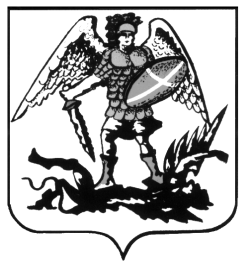 УПОЛНОМОЧЕННЫЙ ПО ПРАВАМ ЧЕЛОВЕКАВ АРХАНГЕЛЬСКОЙ ОБЛАСТИ_____________________________________________________________________СПЕЦИАЛЬНЫЙ ДОКЛАДПрава женщин как неотъемлемая составляющая прав человека. Проблема распространения насилия в отношении женщинАрхангельск2016 годРегион% женщин*Страны Северной Европы41,1Северная и Южная Америка27,0Европа: государства-участники ОБСЕ (включая страны Северной Европы)25,7Европа: государства-участники ОБСЕ (за исключением стран Северной Европы)24,2Африка к югу от Сахары23,3Арабские государства19,3Азия19,1Тихоокеанский регион13,4ПоказателиЗначение показателяДоля женщин в обшей численности занятого населения (информация Росстата по данным выборочных обследований населения по проблемам занятости за 2015 г.), %49,3Доля женщин, обратившихся в службу занятости за содействием в поиске подходящей работы, %: в 2015 г. в I квартале 2016 г.45,443,7Доля женщин, признанных безработными по состоянию на 01.04.2016, %44,3Доля безработных женщин, зарегистрированных в службе занятости, имеющих высшую квалификацию, по состоянию на 01.04.2016, %19,9Доля безработных женщин, зарегистрированных в службе занятости, относящихся к категории неквалифицированных рабочих, по состоянию на 01.04.2016, %26,9Распределение безработных граждан по продолжительности безработицы, по состоянию в месяцах:на 01.01.2016:	женщины4,8		 мужчины на 01.04.2016:	женщины4,65,0		мужчины4,8соотношение трудоустроенных граждан, %:в 2015 г.:		женщины		мужчиныв I квартале 2016 г.:	женщины		мужчины48,551,549,450,6Соотношение численности безработных граждан, направленных органами службы занятости на профессиональное обучение и получение дополнительного профессионального образования, %:в 2015 г.:		женщины		мужчиныв I квартале 2016 г.:	женщины		мужчины39,860,235,564,5Рис. 1. Процент респонденток 15-44 лет, когда-либо состоявших в браке и сообщивших о насилии со стороны партнера в течение жизни и за последний год, по типам насилия.Рис. 2. Процентное распределение женщин 15-44 лет, когда либо состоявших в браке, подвергшихся насилию в течение жизни, по типам насилия и уровню образования.Рис. 6. Распределение женщин в возрасте 15-44 лет, переживших физическое или сексуальное насилие со стороны партнера, по частоте приема партнером алкоголя.Рис. 7. Процент женщин, бывших в детстве свидетелями физического насилия между родителями, соответственно пережитому во взрослом возрасте физическому или сексуальному насилию со стороны партнера.Количество потерпевших женщинКоличество потерпевших женщинКоличество потерпевших женщин2013 г.2014 г.2015 г.ВСЕГО793475709439Особо тяжкие94139186Тяжкие98410132094Средней тяжести196618731966Небольшой тяжести488945455193Против жизни и здоровья (глава 16 УК РФ), из них:118312251230убийство (ст. 105, 106, 107 УК РФ)314152умышленное причинение тяжкого вреда здоровью (ст. 111 УК РФ)   555656побои (ст. 116)404320389истязание (ст.117)178194228причинение тяжкого вреда здоровью по неосторожности (ст. 118 УК РФ)111614Против свободы, чести и достоинства личности (глава 17 УК РФ),из них:465похищение человека (ст. 126 УК РФ)000торговля людьми (ст. 127.1 УК РФ)000использование рабского труда (ст. 127.2 УК РФ)000Против половой неприкосновенности и половой свободы (глава 18 УК РФ),из них:102146212изнасилование и покушение на изнасилование (ст. 30, 131 УК РФ)414548насильственные действия сексуального характера (ст. 132 УК РФ)425791понуждение к действиям сексуального характера (ст. 133 УК РФ)200развратные действия (ст. 135 УК РФ)81122Против конституционных прав и свобод человека и гражданина (глава 19 УК РФ)97182188Статья УК РФКоличество преступленийКоличество преступленийКоличество преступленийСтатья УК РФ2013 г.2014 г.2015 г.105 (Убийство)214141109 (Причинение смерти по неосторожности)4512110 (Доведение до самоубийства)121111 (Умышленное причинение тяжкого вреда здоровью)464750112 (Умышленное причинение средней тяжести вреда здоровью)766072115 (Умышленное причинение легкого вреда здоровью)354481116 (Побои)348326407117 (Истязание)170193229118 (Умышленное причинение легкого вреда здоровью)121713119 (Угроза убийством или причинением тяжкого вреда здоровью)382482397122 (Заражение ВИЧ-инфекцией)010125 (Оставление в опасности)122127 (Незаконное лишение свободы)015131 (Изнасилование)474245132 (Насильственные действия сексуального характера)384986133 (Понуждение к действиям сексуального характера)201134 (Половое сношение и иные действия сексуального характера с лицом, не достигшим 16-тилетнего возраста)83157135 (Развратные действия)6816161 (Грабеж)367312336162 (Разбой)605961206 (Захват заложника)001213 (Хулиганство)573318 (Применение насилия в отношении представителя власти)3611Введение3Право на доступ к политическому (властному) ресурсу5Права женщин в трудовой сфере9Права работающих женщин16Проблема распространения насилия в отношении женщин18Насилие в отношении женщин в России. Семейно-бытовое насилие23Законодательные и иные механизмы борьбы с домашним насилием32Принятие специального закона, направленного на предотвращение и профилактику семейно-бытового насилия: за и против36Насилие в отношении женщин: Архангельская область42Заключение50